PEMBROKESHIRE COUNTY SHOW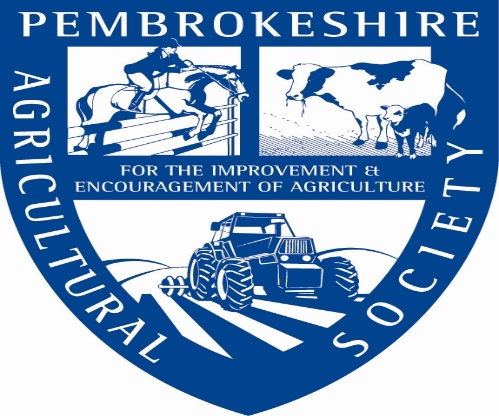 SCHEDULE OF EQUINE CLASSESWEDNESDAY 16TH & THURSDAY 17TH AUGUST 2023ENTRIES VIA  SHOWINGSCENE.COM ENTRIES CLOSE MONDAY 31st JULY 2023 Show OfficeCounty ShowgroundWithybushHaverfordwestPembrokeshireSA62 4BWE-mail: info@pembsshow.org Registered Charity Number 1160533Registered Company Number 09124313OFFICERS OF THE SOCIETYPresident: Brian Jones MBEPresident Elect : Adam Thorne Esq Ambassador: Luke Watts & Betsan WilliamsImmediate Past President: Mansel Raymond MBEBoard of Trustees: Mr Michael Davies (Chairman), Mr Richard Cole,  Mr Delme Harries, Mr John Lewis, Mr Roger Mathias, Mrs Nicola Owen (Treasurer), Mr Mansel Raymond, Mr Adam Thorne Hon. Show Governors:Mr John Lewis (Chairman), Mr Richard Cole, Mr John Evans, Mrs Kathy Wilson, Mrs Gemma Rees, Mrs Bethan WattsMr Len Thomas, Miss Rebecca ThomasHon Life Show Governors:Mr Chris Dungey, Mr Breian Llewellyn, Mr John Munt, Mr David Rees, Mr Peter ScaleBankers: Barclays Bank plc, HaverfordwestAuditors: Ashmole & Co, HaverfordwestHonorary Veterinary Surgeons: Fenton Veterinary Practice & Cotts Equine HospitalThe Society wishes to acknowledge their grateful thanks for the considerable support which has enabled this event to proceed from sponsors, exhibitors, members and volunteers. TERMS & CONDITIONSDate & Location of ShowThe Show will be held on 16th & 17th August 2023 the County Showground, Withybush, Haverfordwest, Pembrokeshire, SA62 4BWCancellation of Classes and/or EntriesPembrokeshire Agricultural Society reserves the right to refuse any entry or cancel or amalgamate any class or section it deems fit.  Exhibitors already entered will be offered entry into an alternative section where appropriate or the entry fee may be returned to each exhibitor after the show dates.StewardsNo steward or other official of the show, whilst in charge of any animal competing in the show, shall wear any rosette or badge when they enter the ringDress CodeAll exhibitors/handlers should ensure they are wearing the correct show clothing and footwear required to enter the designated show ringsPublic liabilityAll exhibitors, without exception, must have public liability/third party insuranceHealth & Safety The organizers of this event have taken reasonable precautions to ensure the health & safety of everyone present.  For these measures to be effective, everyone must take reasonable precautions to avoid and prevent accidents occurring and must obey the instructions of the organisers, officials and stewards.  Please ensure that all animals are show trained and that all show equipment is in good condition.  Animal WelfarePembrokeshire Agricultural Society is very keen to ensure the health and welfare of all livestock that attend the events that the Society organises.  Show organisers have an obligation (under the terms of the Animal Welfare Act 2006 Section 9(2)) to ensure that the best welfare practices are observed at all times and this also assists in the prevention of the spread of animal diseases.  This involves working to the regulations and guidelines set out by government organisations, and developing policies and procedures that can be compiled with by the society’s representatives e.g. staff and voluntary workers, exhibitors and the general public. The PAS Welfare Plan has been drawn up with the assistance of the society’s appointed veterinary surgeons, Fenton Veterinary Practice & Cotts Farm Equine Hospital and demonstrates that due consideration had been given to all aspects of animal health and welfare.  The plan is available for inspection by the animal health authorities if required.  The society is keen to promote equine welfare and as part of this we encourage all riders, no matter where they are on the showground, to be of an appropriate size and weight for the horse/pony being ridden.GDPR and Data Protection Act 1998 The society rules regarding the above are currently in accordance with the Data Protection Act 1998.  To enable the society to deliver its services to you, there is need for you to continue providing personal data.  With GDPR the security of your personal data is of paramount importance to the society.  The society has developed a Privacy Policy which can be found on our website.  It sets out detailed information regarding personal information, how we use it, for what purpose and the legal basis for doing so.  It also details how personal data is stored and who it is shared with.  Should you wish to have a copy of the Privacy Policy please e-mail info@pembsshow.orgPAS Ltd 2023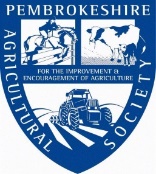 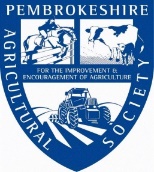 Membership RatesThe Pembrokeshire Agricultural Society has played a leading role in the development of agriculture and the rural economy in Pembrokeshire, Wales, since its formation in 1794.Your membership will support the Society in its aim to promote, advance and improve for the benefit of the public agriculture, horticulture and rural crafts and skills in all their branches by the improvement of livestock and the demonstration and showing of livestock, machinery, crafts, products, methods and processes connected with agriculture and agricultural education in particular by holding of the annual show.Membership benefits :Membership packages for the 2023 Show: (You must be a member of the Pembrokeshire Agricultural Society by 31st July 2023 before you can purchase members Show entrance tickets).Each full paid member can buy up to 2 Show tickets @ £5 each per day.ORA member can purchase one family pass for £30 which includes:2 adult tickets per day and 3 child tickets per day (ages 5-16, under 5’s free).Access to the Members Club Area of the Show (Pavilion, Garden and Marquee) with catering and bar. Vote at the Annual General MeetingPrivileged terms for Members attending Society designated functions and events throughout the year e.g. Annual Dinner, Comedy Night.If you would like to become a member of the Society, please apply on line at www.Showingscene.com          Any queries please contact the Show Office. Please note you must pay the 2023 membership by Card/Cheque/Bank Transfer and complete a Direct Debit Mandate for 2024 subscription before you can apply for Members tickets for the 2023 Show.You could support us by encouraging family and friends to join the Society*For further details please email info@pembsshow.org or call 01437 764331EQUINE SECTIONENTRIES CLOSE 24TH JULY 2023 HEALTH AND SAFETYThe Organisers of this show have taken reasonable precautions to ensure the health and safety of everyone present. For these measures to be effective, everyone must take all reasonable precautions to avoid and prevent accidents occurring and must obey the instructions of the Organisers and all the Officials and Stewards.ACCESS TO COLLECTING RING AREASTo comply with Health and Safety Executive guidelines the Society has created collecting rings and specific routes to those rings. It is a condition of entry that all exhibits keep within these designated routes that all reasonable precautions are taken to prevent accidents and that guidance is taken from Officials or Stewards at any crossing points etc.  All horses MUST walk within the Horse WalksPlease Note: No pushchairs or dogs will be allowed access.SAFETY HEADGEAR It is a mandatory requirement that all riders including judges MUST WEAR A SKULL CAP OR HARD HAT manufactured to the current approved BSI or European Standard with the chinstrap fastened correctly & securely at all times whilst mounted in the Showground.GENERAL CONDITIONS FOR EQUINE EXHIBITORS EQUINE CLASSES WILL BE HELD ON WEDNESDAY 16th& THURSDAY 17th AUGUST 20231. 	ARRIVAL & DEPARTURE OF HORSES & PONIESPlease use Gate 4 Entrance for delivery and collection of exhibits.   Access will be restricted and all occupants of vehicles must holding the correct wristbands or admission ticket(s).  Vehicles which do not have an Equine Exhibitor Vehicle Pass will not be allowed into the Equine Parking Area.  Regrettably if you do not have an entry pass or wristband then access to the showground will not be permitted.A map will be enclosed in your competitor packs highlighting which gate will be best suited for the ring you are competing in.2. 	STABLE ACCOMMODATION & FACILITIESUnfortunately this year there will be NO ON SITE STABLES AVAILABLE but please e-mail equine@pembsshow.org for a list of local stables should you require one. 3. 	HORSE PASSPORTS & BREED REGISTRATIONThe Equine Identification (Wales) Regulations 2019 require all horse owners to obtain a passport for each animal that they own.  Horse exhibitors should ensure that they are in receipt of the necessary passports for all horses and/or ponies they are exhibiting at the show and have them available for inspection requested by a statutory body.It is the responsibility of the exhibitor to ensure that all horses and ponies they are entering are registered with the necessary breed society or organisation prior to the show.  Registration numbers must be quoted on the entry form.4.    	MARES "WITH FOAL AT FOOT"Wherever, in accordance with a class definition or regulation, a mare is to be shown "with foal at foot", this declaration shall be deemed to certify that the foal shown IS the foal of the mare with which it is shown.5.	FOALSAll foals entered must be at least 3 weeks old at the date of the Show.6.	MEASURING OF HORSESExhibitors of animals registered recognised Breed or Show Society, which has a requirement as to height, must be able to produce a certificate issued by the Joint Measurement Board if required to do so.7.		JUDGES INTEREST IN EXHIBITSExhibitors are not permitted to enter any animals in any classes which is to be judged by a person who has or has had a financial interest in the animals, or which have stood in his/her stable.  Stud fees are not considered to be a financial gain.  The onus of complying with this rule rests entirely with the exhibitor.8.	EQUINE HANDLING All handlers must be a minimum of 14 years old on the first day of the show for the judging of all in hand equine classes and use of Horse Walk.  Stallions, either in-hand or ridden, competitors must be over the age of 16 years. 9. 	FALL of HORSE, PONY or RIDER A fall of a horse, pony or rider in any class will result in elimination. The rider must not remount in the ring and should see a medically qualified attendant before remounting.10.  	HEALTH & SAFETY IN THE HORSE WALKAccess to the Horse Walk is by horse exhibitor wristband only and for the purpose of going to and from the relevant Equine Ring with exhibits.  In the interest of safety, any pedestrian crossings of the Horse Walk will be manned by crossing stewards.  At no point will the general public be permitted to cross the Horse Walk whilst equines are within the Horse Walk.  ALL HORSES & PONIES ARE REQUIRED TO WALK IN THE HORSE WALKS AND INTO EACH OF THE ARENAS.  THE USE OF AIDS SUCH AS PLASTIC BAGS, PLASTIC BOTTLES CONTAINING STONES ETC. INSIDE ARE NOT PERMITTED IN THESE AREAS AND WILL NOT BE TOLERATED BY THE SHOW.11.	ENTRY FEES & PRIZE MONEY Please note there will not be a Parade of Equines throughout the two days of the Show.12. 	CANCELLATION OF COMPETITIONS and/or ENTRIES & REFUNDS The Pembrokeshire Agricultural Society reserves the right to refuse any entry and cancel or amalgamate class or section if it deems fit. THERE WILL STRICTLY BE NO REFUND ON ENTRIES.13.	ADMISSION TICKET/WRISTBAND & VEHICLE PASS ENTITLEMENTPasses will be sent in advance to enable access to the Equine Area and the vehicle pass must be displayed in the front of your vehicle. No duplicate tickets/wristbands or passes will be issued during the Show.  14.	EXHIBITOR NUMBERS will be sent to competitors before the show with show map and passes.15.	SHOW LIVERIESPlease use a separate entry form for each owner.  All horses or ponies that are show liveries MUST be entered in the name of the owner.  The contact address can remain that of the producer/show livery yard.16.	EQUINE INFLUENZA VACCINATIONS Although not mandatory, equine influenza and tetanus vaccinations are highly recommended for all horses attending the Pembrokeshire County Showground. BSPS QUALIFIERSThis show is a qualifier for the 2024 BSPS Summer Championship show to be held at Arena UK. The 1st and 2nd prize winners only in the following classes – Open lead rein and open first ridden, open 128/138/148cm SP, open 122/133/143/153cm SHP, open nursery stakes, open 133,143,153cm WHP classes will qualify. 1st, 2nd and 3rd prize winners in the following classes: Open Intermediate SRT, WH, SHT classes.  Riders in BSPS classes will be required to adhere to rule 43 in the 2023 BSPS Rulebook with regard to hat tagging and specification. MIXED HEIGHT CLASSESThe 1st, 2nd, 3rd and 4th placed ponies will qualify for the BSPS Championship show, provided the animal is registered in accordance with rules 21 and 26 and ridden by a BSPS member.  THE BSPS CHALLENGE This show is a qualifier for the B.S.P.S Roger’s Truck Services Ltd Challenge. Animals must qualify for the Challenge by attending any B.S.P.S. affiliated show and competing in the appropriate class:- Open Lead Rein, First Ridden, Lead Rein of Hunter Type, Open Show Pony, SHP, Cradle and Nursery Stakes, WHP, Intermediate SRT, SH and WH and Open Heritage Lead Rein, First Ridden, Ridden and WHP classes. Ponies must not have qualified for the 2023 Horse of the Year Show. If a pony qualifies for the Horse of the Year Show it will forfeit its qualification for the Classic Services Group Challenge. THE BSPS “BINKS FAMILY” CHAMPION OF CHAMPIONS The 1st Prize winners in the following classes will qualify for The Binks Family Champion of Champions:- Open Lead Rein, First Ridden, Open Show Ponies, Open WHP, Open SHP, Open LRHT, Open Intermediate SH, SRT and WH and Open Heritage Lead Rein, First Ridden, Ridden and WHP Classes THE BSPS “BINKS FAMILY” MINI WHP CHAMPION OF CHAMPIONS This show is a qualifier for the B.S.P.S. Binks Family Mini WHP Champion of Champions the 1st prize winners in Open Cradle and Nursery Stakes will qualify.  BSPS “BLUE RIBAND” PONY OF THE YEAR This show is a qualifier for the BSPS Blue Riband Pony of the Year. The 1st and 2nd placed ponies in the open lead rein, open first ridden, open 128/138/148cm show pony and open 122/133/143/153cm show hunter pony, open 133/143/153cm WHP, intermediate SRT, SH and WH classes will qualify.  Owners and riders must be BSPS members and the pony registered with the BSPS to compete in classes with Blue Riband Qualification.    BSPS DESERT ORCHID WHP QUALIFIERThis show is a qualifier for the BSPS Desert Orchid WHP of the Year THE B.S.P.S. “BINKS FAMILY” CHAMPION OF CHAMPIONSAt this show, the 1st prize winners in the following classes will qualify for The Binks Family Champion of Champions: - Open Lead Rein, First Ridden, Open Show Ponies, Open WHP, Open SHP, Open LRHT, Open Intermediate SH, SRT and WH and Open Heritage Lead Rein, First Ridden, Ridden and WHP Classes. NPS QUALIFIERSNPS Qualifying Rounds: These classes are judged under the Rules of the NPS. Ponies must be registered in any of the British Riding Pony studbook sections or the Ridden Register; the GSB; the AHSB; the AASB, or registered in the main body of their respective M&M Stud Book. Part breds are not eligible unless overstamped into one of the British Riding Pony studbook sections, or the Ridden Register. Qualifying rounds for most NPS competitions are open to ponies owned by NPS members and non-members but only ponies owned by adult NPS Qualifying or Life members are eligible to qualify for the final of the competition at the NPS Summer Championship Show at Malvern August 2024. The highest placed pony, if owned by an NPS member, in each class will qualify for the final. Qualification may pass down to third place if the first and second ponies are already qualified. NPS/Corscaron Horse Essentials Home Produced Ridden Championship - Riders of Home Produced ponies (see definition in the NPS Rules Book) can wear a white arm band in classes where this is indicated. These ponies, if owned by NPS members, are then eligible to qualify for the final at the NPS Summer Championship Show. The Owner’s Membership cards MUST be produced in the ring when requested or the qualification will be forfeit.AFFILIATIONSPembrokeshire County Show is affiliated to the following Breed & Show Societies and Associations and offers qualifiers.British Show Horse AssociationBritish Palomino SocietyBritish Ridden Heavy Horse SocietyBritish Show Pony Society (134/21)British Skewbald and Piebald AssociationColoured Horse & Pony Society UK (19008)Highland Pony SocietyNational Pony Society (S28.007)Retraining of RacehorsesSenior Showing & Dressage LimitedShire Horse SocietySide Saddle AssociationSports Horse Breeding of Great BritainThe Arab Horse SocietyThe Shetland Stud Book SocietyWelsh Pony & Cob SocietyMiniature Horse SocietyTIMETABLETIMES ARE APPROXIMATE AND SUBJECT TO CHANGECLASSES WILL NOT BE HELD FOR CLASHESWednesday 16th August 2023TIMES ARE APPROXIMATE AND SUBJECT TO CHANGECLASSES WILL NOT BE HELD FOR CLASHESThursday 17th  August 2023SUPREME HORSE & PONY CHAMPIONSHIPSPEMBROKESHIRE COUNTY SHOW OVERALL SUPREME HORSE CHAMPIONSHIPJudge : Mr Sulwyn Jones, Cardigan(to be judged following The In-Hand and Ridden Supreme Championship on Thursday, 17th August)The Supreme In-Hand (Price family Winner), the Supreme Ridden Horse/Pony and the Champion Shire is eligible to compete for the Overall PAS Supreme Champion P.A.S. Overall Supreme Horse Champion Rosette and Sash & £175 will be awarded to the Overall Supreme Champion P.A.S rosette will be awarded to Reserve Supreme C.E.M. DAY FORD DEALERS OF SOUTH WALES Perpetual Challenge Cup to be awarded to the Supreme Champion Horse or Pony.  PEMBROKESHIRE COUNTY SHOWSUPREME RIDDEN CHAMPIONSHIPJudges: Mrs Kay Sinclair-James(to be judged following The Supreme In-Hand Championship on Thursday, 17th August)
The object of this competition is to find the supreme ridden horse or pony of the year, irrespective of breed or type.The Ridden Champion horse or pony from each of the sections listed below is eligible to compete:Ridden Shetland Ponies; M&M Ridden Ponies; Mini Mountain & Moorland; Ridden Welsh Part Bred; Palomino; Working Hunter Ponies; Part Bred Arab & Anglo Arabs; Coloured Horses & Ponies; Working Hunter; NPS Ridden Welsh; Open Show Hunter Pony; Mountain & Moorland Working Hunter Ponies; Sport Horses; Children's Riding Ponies; Retraining of Racehorses; Hack and Riding Horse, Ridden Cob; Ridden Hunter, Tiny Tots, Mini Hunter Pony, Mini Show Pony, Intermediate, SSADL Side saddle champion.The P.A.S. Supreme Ridden Champion Rosette, Sash & £125 will be awarded to the Ridden Supreme ChampionReserve Ridden Supreme Champion will receive a Rosette & £70.HORSE OF THE YEAR PRICE FAMILY SUPREME IN-HAND CHAMPIONSHIP QUALIFER 2023(to be judged on Thursday, 17th August)Judge: Mr Mark Tamplin CaerphillyTHE PRICE FAMILY SUPREME IN HAND HORSE OR PONY OF THE YEAR The following class is a qualifier for the Supreme In-Hand Championship, NEC, Birmingham, 4th - 8th October 2023. The objective of the competition is to find the supreme light horse or pony in-hand champion of the year, irrespective of breed or type (excluding heavy horses). The Champion horse or pony from the following classes will be eligible to compete, provided it has not already won a qualifying round in 2023. Welsh Mountain Ponies Section 'A'; Welsh Ponies Section 'B'; Welsh Pony Cob Type Section 'C'; Welsh Cob Section 'D'; Shetland Ponies; Miniature Shetland; Mixed Mountain & Moorland In-Hand; Welsh Part Bred; Palomino; Part Bred Arab & Anglo Arabs; Coloured Horses & Ponies; Pony Breeding; Show Hunter Pony Breeding; Sport Horses; In-Hand Hunter; Hack and Riding Horse Breeding; SSADL (Veteran).If the Champion has already qualified for Horse of the Year Show 2023 or is ineligible, then the Reserve Champion of that section may come forward, provided it has not already qualified and is eligible. If both Champion and Reserve Champion have already qualified for Horse of the Year Show 2023 or are ineligible then the section will not be represented in this qualifying round. Foal champions are not eligible. In the event of a horse/pony having been awarded more than one section Championship at this show, that horse/pony will represent both/all sections and the qualification will not pass down to the Reserve Champion in the 2nd and any subsequent sections. There will be no direct entry into The Price Family Supreme In-hand Championship Qualifier, all animals must be a section champion or reserve champion (as applicable). This is a Horse of the Year Show Qualifier, all data given upon entry of this class is provided to Grandstand Media Limited and stored on the Grandstand Entries System. For full policy details please visit www.grandstandentries.com. Prize Money CHAMPION £100 and Horse of the Year Show Champion Rosette and Sash RESERVE CHAMPION £50 and Horse of the Year Show Reserve Champion Rosette All prize money will be paid out after Horse of the Year Show 2023 by Grandstand Media Limited.Qualification will be verified by the Horse of the Year Show office.DAY 1 - DIWRNOD 1AFWednesday 16th AUGUST 2023WORKING HUNTER PONYUnaffiliated Style and Performance Working Hunter Judge: Mr David ThomasStyle and Performance Working Hunter classes.A working hunter class with the only the jumping phase, a mark to be given out of 10 for every fence 10 penalties deducted for a fence down,15 penalties for first refusal.20 penalties for second refusal3rd refusal eliminates.Open to all type and height horses, riders to be the appropriate height and weight for their horse.Class 1    50cmClass 2    70cmClass 3    90cmWORKING HUNTER PONYMERLOD HELA YN CAEL EU GWEITHIOJump Judge: Mrs Anne Colles-MaxfieldConf Judge: Mrs Jessica MiddletonThis Show is affiliated to the British Show Pony Society (40/20) for Working Hunter Pony, Open Show Hunter Pony & Show Pony (Children's Riding Ponies) Classes and all persons entering, competing, showing or otherwise taking part in B.S.P.S. classes, whether or not members of the B.S.P.S., are subject B.S.P.S Rules & Regulations including the disciplinary procedures, and shall be deemed to have consented to the jurisdiction of the B.S.P.S.Affiliation number 134/21N.B.  You do not have to be a BSPS member to enter these classes Body protectors to be worn by all exhibitors.Class 4	B.S.P.S. OPEN NURSERY STAKES. Mare or Gelding, four years old and over, not exceeding 133cms.  Riders not to have attained their 12th birthday before 1st January in the current year	Class 5	THE B.S.P.S. MIXED HEIGHT NOVICE W.H.P/Intermediate W.H  Mare or Gelding,4 years old or over, not exceeding 158cms. Riders MUST jump in their correct height section and be the correct age for the height of the animal they ride. Riders may ride more than one pony providing the animals are of a different height section. (see rule 37) Riders must declare if they are competing in the 153cms. or the Intermediate Section.Class 6	BSPS OPEN WORKING HUNTER PONY. Mare or Gelding 4 years or over not exceeding 133cms. Suitable to be ridden by a rider not to have attained their 14th birthday before 1st January in the current year. Class 7  	BSPS OPEN WORKING HUNTER PONY. Mare or Gelding 4 years or over exceeding 133cms and not exceeding 143cms. Suitable to be ridden by a rider not to have attained their 17th birthday before 1st January in the current year. Class 8	BSPS OPEN WORKING HUNTER PONY. Mare or Gelding 4 years or over exceeding 143cms and not exceeding 153cms. Suitable to be ridden by a rider not to have attained their 20th birthday before 1st January in the current year. Class 9	BSPS INTERMEDIATE WORKING HUNTER. Mare or Gelding 4 years or over exceeding 148cms and not exceeding 158cms. Suitable to be ridden by a rider not to have attained their 25th birthday before 1st January in the current year.Championship & Special AwardsCH1		P.A.S. CHAMPION AND RESERVE CHAMPION rosettes will be awarded to the Best Working Hunter Pony and Reserve exhibited in classes 4, 5, 6, 7, 8 and 9The B.S.P.S. Summer Championships 2024 The 1st & 2nd prize winners in class 4, 6, 7 and 8. 1st – 3rd in class 9 will qualify.	The B.S.P.S. “Binks Family” Champion of Champions 1st prize winners in Classes 4, 6 -  9 will qualify.	B.S.P.S. "Blue Riband Pony of the Year" The 1st and 2nd prizewinners in classes 6,7,8 and 9 will qualify.  Owners and riders must be BSPS Members and the pony registered with the B.S.P.S.  	B.S.P.S. "Roger’s Truck Services Ltd Challenge”. 1st prize winners in classes 4, 6, 7, 8 and  9 that has not qualified for the B.S.P.S. 2023 Horse of the Year Show in the appropriate class, will qualify.	SUPREME RIDDEN CHAMPIONSHIP The Champion will qualify to go forward to the Supreme Horse Championship on Thursday T1       	 RISING SUN INN CHALLENGE CUP will be presented to the winner of the BSPS Nursery Stakes class.             	 T2	BARCLAYS BANK CHALLENGE CUP will be presented to the Champion Working Hunter Pony, (to be won three times in succession or four times in all). MOUNTAIN AND MOORLAND WORKING HUNTER PONIESMERLOD HELA MYNYDD A GWEUNDIR SY'N GWEITHIOJudgesJump Judge: Miss M G EvansConformation:  Judge: Mr I LloydNational Pony Society Affiliation No: S28.007To be run under National Pony Society Rules 2023Body protectors to be worn by all exhibitors.NPS Mountain and Moorland Qualifying Rounds: These classes are judged under the Rules of the NPS. Ponies must be registered in the main body of their respective Mountain & Moorland Stud Books. Part breds are not eligible. Qualifying rounds for most NPS competitions are open to ponies owned by NPS members and non-members but only ponies owned by adult NPS Qualifying or Life members are eligible to qualify for the final of the competition at the NPS Summer Championship Show at Malvern in August 2024.The highest placed pony if owned by an NPS member, in each class will qualify for the final. Qualification may pass down to third place if the first and second ponies are already qualified. The owner's membership cards MUST be produced in the ring when requested or the qualification will be forfeit.The course will consist of a minimum of seven fences, one of which must be a spread. A water tray and a change of direction must be included. If a hazard is included, it will be numbered and judged as a fence.Class 10  	The NPS/STEVENSON BROTHERS ROCKING HORSES M&M First Ridden Working Hunter Pony National Championship Open to registered M&M mares or geldings four years old or over not exceeding 128 cm. Riders must have attained their 5th birthday but must not have attained their 12th birthday before the 1st January in the current year.Riders who have qualified for the (Horse of the Year Show/RIHS) M&M Working Hunter Pony Championship before the 1st January in the current year are not eligible. Ponies must not be asked to gallop. The three highest placed ponies, owned by an NPS member, in each class go forward to the final. Where these ponies have already qualified the pony standing next in line, which is owned by an NPS member and has not already qualified, receives the qualification. Qualification goes no lower than fifth place.NPS/ DEMETRIOU FAMILY M&M NOVICE WORKING HUNTER PONY NATIONAL CHAMPIONSHIP Open to registered pure bred M&M stallions, mares and geldings, four years old or over. Riders may only ride one pony in each class. Ponies must be shown in a snaffle bit. A pony is not eligible to compete if, before 1st January in the current year, it has done any of the following: Won an open affiliated M&M WHP class Qualified for Horse of the Year Show or RIHS Open M&M WHP classes Qualified for the M&M Novice or intermediate WHP final at the NPS Summer Championshipshow (N.B. Ponies can compete as novices in this competition for two consecutive years provided they do not submit an entry to the final in the first year). If a pony qualifies for Horse of the Year Show or RIHS in its second year it is immediately de-noviced and cannot compete in the Novice WHP Final.Class 11 	NPS NOVICE M&M WORKING HUNTER PONY NOT EXCEEDING 122cmClass 12	NPS NOVICE M&M WORKING HUNTER PONY EXCEEDING 122cm but not exceeding 133cmClass 13 	NPS NOVICE M&M WORKING HUNTER PONY EXCEEDING 133cm but not exceeding 143cmClass 14       	NPS NOVICE M&M WORKING HUNTER PONY EXCEEDING 143cm but not exceeding 148cm (except for Dales and Welsh Section D for which there is no height restriction)Championship & Special AwardsCH2		P.A.S. CHAMPION AND RESERVE CHAMPION rosettes will be awarded to the Champion and Reserve Champion 	SUPREME HORSE CHAMPIONSHIP The Champion will qualify to go forward to the Supreme Ridden Championship on Thursday NPS/TOP SPEC M&M WORKING HUNTER PONY NATIONAL CHAMPIONSHIPOpen to registered pure bred M&M stallions, mares and geldings, five years old or over.Class 15	STALLION, MARE and GELDING, five years old or over, ponies not exceeding 122 cmClass 16	STALLION, MARE and GELDING, five years old or over, ponies exceeding 122 cms but 	not exceeding 133cmsClass 17	STALLION, MARE and GELDING, five years old or over, exceeding 133 cm but not exceeding 143cmClass 18	STALLION, MARE and GELDING, five years old or over, exceeding 143 cm but not exceeding 148cm (with the exception for Welsh Section D and Dales for which there is no height restriction) Championship & Special Awards    CH3	P.A.S. CHAMPION AND RESERVE CHAMPION rosettes will be awarded to the Champion and Reserve ChampionWELSH PONY & COB SOCIETY PERFORMANCE MEDAL & ROSETTE will be awarded to the highest placed Welsh Pony or Cob in the Championship	SUPREME RIDDEN CHAMPIONSHIP The Champion will qualify to go forward to the Supreme Ridden Championship on Thursday SENIOR HORSE AND PONIESSENIOR SHOWING & DRESSAGE  HOME PRODUCEDIN -HAND & RIDDEN 2023 QUALIFIERS COMPRISING OFTHE LONDON INTERNATIONAL HORSE SHOW 1ST ROUND Sponsored by AgriaMEMBERS OPEN CHALLENGES MEMBERS MOUNTAIN & MOORLAND CHALLENGESMEMBERS LEAD REIN/FIRSTRIDDEN CHALLENGES MEMBERS FOREIGN BREEDS CHALLENGESSENIOR OF YEAR CHAMPIONSHIPJudge: Mrs Christine LomasSSADL Home Produced Qualifiers are OPEN to both Members and Non-Members of SSADL No Spurs with the exception to senior side saddle riders, No Galloping or canter extensions, No Wearing of Face/Body Jewellery with the exception to the ear ring used by competitors with health problems. Foals are NOT permitted SSADL Classes. For In-Hand Classes- Minimum age of handler = 11 years old. First Ridden ponies/riders will be asked after the initial walk round to come into the centre of the ring. First Ridden Competitors will only canter in their individual shows. Lead Rein Riders: If a strip section is required a lead rein rider MUST stay mounted. STALLIONS- Either for In Hand or Ridden classes, Competitors Must be 16 years of age or over. Competitors cannot enter the ring once the command of trot has been given. The same rider/handler/pony/horse combination must stay the same from qualifier to Grand Finals, unless special circumstances should arise, then it will be left to the discretion of the Directors and Advisory Committee to oversee this rule if required. ALL COMPETITORS SHOULD AQUAINT THEMSELVES WITH SSADL RULES BEFORE ENTERING SSADL Rulebook can be found at www.seniorshowinganddressage.co.uk 2023 Qualification System: SSADL Members will receive their own qualification card. This is to be signed in the at time of judging/presentation. This is the members responsibility to ensure the right qualifier is signed for. Class 19	PRE-SENIOR IN-HAND PONY or HORSE 15 to 18 years oldClass 20	SENIOR IN-HAND PONY or HORSE 19 to 23 years oldClass 21	SENIOR PLUS IN-HAND PONY or HORSE 24 years old and overClass 22	PRE-SENIOR RIDDEN PONY or HORSE 15 to 18 years oldClass 23	SENIOR RIDDEN PONY or HORSE 19 to 23 years oldClass 24	SENIOR PLUS RIDDEN PONY or HORSE 24 years old and overChampionship & Special Awards
CH4	P.A.S. CHAMPION AND RESERVE CHAMPION rosettes will be awarded to the In-Hand Champion and Reserve	CH5	P.A.S. CHAMPION AND RESERVE CHAMPION rosettes will be awarded to the Ridden Champion and ReserveHORSE OF THE YEAR PRICE SUPREME IN-HAND CHAMPIONSHIP QUALIFIER 2023 The Champion or Reserve Champion, if eligible, will qualify to go forward to the Championship qualifier on Thursday at 4.00pm.  Please note that foals and geldings four years old and over are not eligible for the Price Supreme In-Hand Championship qualifier.SUPREME RIDDEN CHAMPIONSHIP The Ridden Champion will qualify to go forward to the Supreme Ridden Championship on Thursday COLOURED HORSES & PONIES (CHAPS)CEFFYLAU A MERLOD LLIWJudge: Mrs Terinna PesciThis show is affiliated to The Coloured Horse & Pony Society (UK), affiliation number 22009.  Both owner and the rider/exhibitor need not be a member of CHAPS (UK) nor must the horse or pony be registered with CHAPS (UK) to compete.  However, in order to qualify both owner and rider/exhibitor need to be a current showing member. This Show is a Qualifier for the 2024 CHAPS (UK) Championship Show.  The following classes 25,26,27,28 and 29 are CHAPS (UK) Qualifiers. For full rulings and information on competition/qualification, please refer to the CHAPS (UK) Members' Handbook; or visit www.chapsuk.com for rulings.All stallions 4 years old and over entering these classes must be graded with CHAPS (UK). All stallions must wear Stallion ID Discs in the ring without exception.Class 25       CHAPS (UK) Open Youngstock Qualifier, one, two or three yearsold; no foalsClass 26     	CHAPS (UK) Non-Native Open In-Hand Qualifier, any height, any age; no foalsClass 27       CHAPS (UK) Native/Cob/Traditional Open In-Hand Qualifier, any height, any age; no foalsClass 28       CHAPS (UK) Non-Native Open Ridden Qualifier, four years old and over, 	any height.      Class 29       CHAPS (UK) Native/Cob/Traditional Open Ridden Qualifier, four years old and over, any height. 
  Championship & Special AwardsCH6	P.A.S. CHAMPION AND RESERVE CHAMPION rosettes will be awarded to the In-Hand Champion and Reserve ChampionCH7	P.A.S. CHAMPION AND RESERVE CHAMPION rosettes will be awarded to the Ridden Champion and Reserve Champion	HORSE OF THE YEAR PRICE SUPREME IN-HAND CHAMPIONSHIP QUALIFIER 2023 The Champion or Reserve Champion, if eligible, will qualify to go forward to the Championship qualifier on Thursday at 4.00pm.  Please note that foals and geldings four years old and over are not eligible for the Price Supreme In-Hand Championship qualifier.	SUPREME RIDDEN CHAMPIONSHIP The Ridden Champion will qualify to go forward to the Supreme Ridden Championship on Thursday                           PINE & OAK DIRECTORY, FREYSTROP CHALLENGE CUP for the Champion Coloured Horse or Pony (to be judged from the In-Hand & Ridden Champions) COLOURED HORSE AND PONYBSPA ROYAL INTERNATIONAL HORSE SHOW QUALIFERS 2024Classes 30, 31, 32, 33 are qualifying classes for the LONGINES ROYAL INTERNATIONAL HORSE SHOW (RIHS) 2024.  No horse lower than third will qualify.  Entry Fee £10 plus £10 Levy Total £20Judge :  Ms Anne EdwardsThese classes are affiliated to the British Skewbald and Piebald Association and are qualifiers for the The Royal International Horse Show, Hickstead July 2024. Classes will be judge D under the BSPA rules. Download from www.bspaonline.com all horse/ponies must be registered and all owners and riders BSPA members prior to the show. Rider age taken from 1st January. Membership and qualification cards must be carries in the ring by competitors and produced as required for inspection or signature. Failure to do so will mean disqualification. Spurs may not be worn in any pony class. Ponies 153cm or under (Shetland exempt) must possess a current JMB height certificate.All stallions must be graded and licensed by BSPA for 2023 and must wear BSPA Stallion ID Disc. No rider under 14 may exhibit a stallion in any class.No competitor/owner/horse may compete in this class or enter the ring without current 2023 membership of BSPA, and a RIHS Qualification card.Membership / horse registrations must be in place before you enter classes.Qualification: 1st place and the next unqualified competitor standing 2nd or 3rd from each class. No competitor may qualify from lower than 3rd place. BSPA office: 01354 638226 bspashows@gmail.comSkewbald and Piebald horse / pony only. Highest placed amateur and highest place junior in each class qualify for Amateur and junior Supreme Championship finals to be held at BSPA World of Colour Championship Show September 2023. Cards to be shown and qualification card to be signed. All champion and reserve champion winners qualify for BSPA Star Championship at WCC.All horses / ponies must be registered with BSPA all owners / riders members of BSPA prior to entry and membership + qualification cards must be carried into the ring and signed at the time of qualification in the ring by the judge. Failure to comply with the rule will mean disqualification. Class 30	Ridden ponies not exceeding 153cm plaited.No Spurs to be worn. Judge will not ride. Display required. No leading reins permitted Class 31	Ridden ponies not exceeding 153cm Traditional and Native types (To be shown in their natural state) Hogged cobsNo Spurs to be worn. Judge will not ride. Display required. No leading reins permittedClass 32	Ridden Horses exceeding 153cm plaited		Judge will rideClass 33	Ridden Horses exceeding 153CM Traditional and Native types (To be shown in their natural state) Hogged cobs. Judge will ride.  CH8		P.A.S. CHAMPION AND RESERVE CHAMPION rosettes will be awarded to the 	Champion and Reserve ChampionPALOMINO and CREMELLO Judge: Mr Andrew Phillips  For cream dilutes and palominos owned by a paid-up member of the British Palomino Society. These classes are affiliated to the British Palomino Society and are run under their rules, please refer to www.thebritishpalominosociety.co.uk Class 34	IN HAND PALAMINO, CREMELLO OR CREAM DILUTE INCLUDING 		BUCKSKIN, any age and heightClass 35	RIDDEN PALOMINO, CREMELLO OR CREAM DILUTE INCLUDING BUCKSKIN 	4-year-old and over to be shown under saddle, stallion, mare or geldingChampionship & Special AwardsCH9	P.A.S. CHAMPION AND RESERVE CHAMPION rosettes will be awarded to the In-Hand Champion and Reserve Champion	SUPREME RIDDEN CHAMPIONSHIP The winner of Class 35 will qualify to go forward to the Supreme Ridden Championship on Thursday	HORSE OF THE YEAR PRICE SUPREME IN-HAND CHAMPIONSHIP QUALIFIER 2023   The In-Hand Champion or Reserve Champion, if eligible, will qualify to go forward to the Championship qualifier on Thursday                          ZYDA CUP for the Champion Palomino presented by Mr P A Thornhill, Holymoorside, Chesterfield  WELSH PART-BREDRHAN-FRÎD CYMREIGJudge: Miss V AndrewsPembrokeshire County Show is a WP&CS Silver Medal Show. All exhibits must be registered or eligible for registration in the Welsh Pony and Cob Society Stud Book.   All stallions 4 years o ld and over must be in possession of a Welsh Pony & Cob Society Licence of Correctness.Pembrokeshire County Show is approved as a Sire Rating & Performance Sire Rating Show As per Rule 4.1 of the WPCS Judging & Showing Handbook "Exhibitors competing at WPCS affiliated shows are deemed to be fully conversant with rules contained within this handbook and also the rules pertaining to the respective show".Class 36 	STALLION; four years old and overClass 37	BARREN MARE OR GELDING; four years old or overClass 38	BROOD MARE; four years old or over, with her own foal at footClass 39	COLT or FILLY FOAL; eligible for registrationClass 40	YEARLING, TWO OR THREE-YEAR-OLD COLT, FILLY or GELDING; 	calculated not to exceed 14.2h.h. at maturityClass 41	YEARLING, TWO OR THREE-YEAR-OLD COLT, FILLY or GELDING; calculated to exceed 14.2h.h. at maturityClass 42	RIDDEN CLASS; Stallion, Mare or Gelding four years old or overChampionship & Special AwardsCH10	P.A.S. CHAMPION AND RESERVE CHAMPION rosettes will be awarded to the In-Hand Champion and Reserve Champion.  1st and 2nd prize winners from Classes 36, 37, 38, 39, 40, 41WELSH PONY & COB SOCIETY ROSETTE will be awarded to the In-Hand 	ChampionWELSH PONY & COB SOCIETY SILVER MEDAL will be awarded to the In-Hand ChampionCH11	P.A.S. CHAMPION rosette will be awarded to the Ridden Champion and Reserve ChampionWELSH PONY & COB SOCIETY PERFORMANCE MEDAL & ROSETTE will be awarded to the Ridden ChampionSUPREME RIDDEN CHAMPIONSHIP   The Winner of class 42 Ridden Class will qualify to go forward to the Supreme Ridden Championship on Thursday 	HORSE OF THE YEAR PRICE SUPREME IN-HAND CHAMPIONSHIP QUALIFIER 2023Champion or Reserve Champion, if eligible, will qualify to go forward to the Championship qualifier on Thursday.  COPYBUSH PONY STUD CUP for Champion Welsh Part Bred, presented by Miss S Jewson.SHOW HUNTER PONY BREEDINGBRIDIO MERLOD HELA SIOE Judge: Miss Anneli JonesNational Pony Society Affiliation No: S28.009To be run under National Pony Society Rules 2023The NPS/TEAM CHARLESWORTH British Riding Pony (Show Hunter Pony) In Hand National Championship. These Youngstock, stallions, mares and geldings not to exceed 153cms at maturity, registered in the NPS British Riding Pony Stud Book, Register, Appendix, International or Sports Pony section of the BRPSB; the GSB, the AHSB, the AASB or registered in the main body of their respective Mountain & Moorland stud books. Part-Breds are not eligible unless entered in the NPS British Riding Pony Stud Book, Register, Appendix, International or Sports Pony section of the BRPSB.Handler any age except stallions. The owner does not have to be an NPS member for the pony to enter this competition but only ponies owned by NPS Qualifying or Life members can qualify for the final. The highest placed ponies, owned by NPS members, in each class go forward to the final at the NPS Summer Championship show for ponies not exceeding 153cms at maturity. Qualification may go no lower than third place and foals are not eligible for the FinalClass 43	STALLION, MARE or GELDING; four years old or overClass 44	YEARLING COLT, FILLY or GELDING Class 45	TWO or THREE-YEAR-OLD COLT, FILLY or GELDING  Class 46	BROOD MARE; four years old or over, with her own foal at footClass 47	BEST FOAL (entry fee £5)Championship & Special AwardsCH12	P.A.S. CHAMPION AND RESERVE CHAMPION rosettes will be awarded to the 	Champion and Reserve Champion	THE NPS/AREA 4 Show Hunter Pony In Hand Silver Medal Rosette is offered Silver Medal Rosette is offered by the National Pony Society for the best registered pony owned by an NPS Qualifying or Life member in the Show Hunter Pony in Hand section. Membership cards must be presented in the ring to receive the medal and/or the qualification.Champions Prelim Round Qualifier for the Great British In Hand Show – 2nd September 2023 Oakridge Arena.	The NPS/TEAM CHARLESWORTH British Riding Pony (Show Hunter Pony) In Hand National Championship.The highest placed pony owned by an NPS member in each class will qualify for the final. Qualification may pass down to third place if the first and second ponies are already qualified.HORSE OF THE YEAR PRICE SUPREME IN-HAND CHAMPIONSHIP QUALIFIER 2023The In-Hand Champion or Reserve Champion, if eligible, will qualify to go forward to the Championship qualifier on ThursdayCASTLE MORRIS FEEDS CHALLENGE TROPHY for the Champion Show Hunter Pony, to be  won three times in all or four times in succession.PONY BREEDINGBRIDIO MERLODJudge: Anneli JonesNational Pony Society Affiliation No: S28.007To be run under National Pony Society Rules 2023The NPS/KALUSTA STUD British Riding Pony (Show Pony) In Hand Supreme National Championship.For in hand classes ponies must be registered in the NPS British Riding Pony Stud Book, Register, Appendix, International or Sports Pony section of the BRPSB; the GSB, the AHSB, the AASB or registered in the main body of their respective Mountain & Moorland stud books. Part-Breds are not eligible unless entered in the NPS British Riding Pony Stud Book, Register, Appendix, International or Sports Pony section of the BRPSB.The highest placed pony, if owned by an NPS member, in each class will qualify for the final. Qualification may pass down to third place if the first and second ponies are already qualified.Class 48	BROOD MARE four years old or over, with her own foal at footClass 49	BEST FOAL (entry fee £5)Class 50	YEARLING COLT, FILLY or GELDING Class 51	TWO or THREE-YEAR-OLD COLT, FILLY or GELDING Class 52	STALLION, MARE or GELDING four years old or overChampionship & Special AwardsCH13	P.A.S. CHAMPION AND RESERVE CHAMPION rosettes will be awarded to the 	Champion and Reserve ChampionTHE NPS/ KALUSTA STUD SHOW PONY IN HAND SUPREME NATIONAL CHAMPIONSHIP	NPS/AREA 20 SHOW PONY IN HAND SILVER MEDAL CHAMPIONSHIP The Silver Medal Rosette goes to the Champion, if owned by an NPS member. If the Champion is not owned by an NPS member the Silver Medal Rosette goes to the Reserve if it is owned by an NPS member. Silver Medal Rosette to go no lower than first Reserve (third) provided it is owned by an NPS Member.	Champions Prelim Round Qualifier for the Great British In Hand Show – 2nd September 2023 Oakridge Arena.	HORSE OF THE YEAR PRICE SUPREME IN-HAND CHAMPIONSHIP QUALIFIER 2023 The In-Hand Champion or Reserve Champion, if eligible, will qualify to go forward to the Championship qualifier on Thursday                      CLYNDERWEN FARMERS SILVER CUP for the Pony Breeding Champion. To be won three times in succession or four times in all. PART BRED ARAB OR ANGLO ARABARAB RHAN FRÎD NEU ARAB EINGLIn Hand & Ridden Judge: Mr Mark GamlinPart Bred Arab horses or ponies must have a minimum of 12.5% of Arab blood.  Anglo Arabs carry the blood of Arab and Thoroughbred only and in any proportion.  All entries are to be registered in their appropriate Stud Book or Register with the Arab Horse Society at the closing date of entry. All classes will be conducted in accordance with AHS Rules for Showing.This is a qualifying show for the British Arabian Championships to be held on 9th & 10th September, 2023 at Onley Ground Equestrian Complex, CV23 8AJ.  All details and qualifying cards from Mrs Linda Whincup, The Arab Horse Society, Agriculture House, Charnham Lane, Hungerford RG17 0EY.  These can be purchased via PayPal – treasurer@arabhorsesociety.org or you can ring Linda on 01672 555515 to pay by card.  Cards are £15 each.  Cards may also be purchased on www.ahsshowsandevents.com  Class 53	PART BRED OR ANGLO ARAB stallion, mare or gelding, four years old or over; to be shown under saddle. Class 54	PART BRED ARAB or ANGLO ARAB four years old or over; to be shown in handClass 55	PART BRED ARAB or ANGLO ARAB one, two or three years old; to be shown in 			handChampionship & Special AwardsCH14	P.A.S. CHAMPION rosettes will be awarded to the winner of class 53.CH15	P.A.S. CHAMPION AND RESERVE CHAMPION rosettes will be awarded to the In-Hand Champion and Reserve Champion.	 THE NPS/THE ANDREWS FAMILY PART BRED RIDDEN/ IN HAND SUPREME NATIONAL CHAMPIONSHIP	HORSE OF THE YEAR PRICE SUPREME IN-HAND CHAMPIONSHIP QUALIFIER 2023 The In-Hand Champion or Reserve Champion, if eligible, will qualify to go forward to the Championship qualifier on Thursday 	SUPREME RIDDEN CHAMPIONSHIP The winner from class 49 will qualify to go forward to the Supreme Ridden Championship on Thursday                          CRATFIELD SIR TOBY MEMORIAL TROPHY for the Overall Champion Part Bred or Anglo Arab. Ridden & In hand champions & reserve champions to compete. THE NPS/RINGSIDE STUD M&M OPEN RIDDEN NATIONAL CHAMPIONSHIPJudges: Mrs J Upton (Ride)                                                          Mr M Godard (Conformation)National Pony Society Affiliation No: S28.007To be run under National Pony Society Rules 2023Open to registered pure bred M&M stallions, mares and geldings five years old or over.Class 56	WELSH SECTION A Class 57	WELSH SECTION BClass 58	WELSH SECTION CClass 59	WELSH SECTION D              Class 60       NEWFOREST Class 61	DALES, FELLS AND HIGHLANDSClass 62	DARTMOOR, EXMOOR AND SHETLANDClass 62A	HORSE OF THE YEAR SHOW CONNEMARA QUALIFIER		Entry Fee £24 plus £16 Contribution = £40National Pony Society/Baileys Horse Feeds Mountain & Moorland Ridden Connemara Pony of the YearThis competition is open to stallions, mares and geldings, four years old and over, to be registered in, and complying with the showing Requirements of, the main body of their respective stud books. Riders and Owners must be members of their respective BreedSociety, NPS, UK Ponies & Horses, The Showing Register or BSPS. Ponies must not exceed the height limits as stipulated by the relevant Breed Societies. Riders of stallions must have obtained their 12th Birthday (small breeds) or 14th birthday (large breeds) before 1st January in the current year.These classes will be run in accordance with the general rules as set out in the Horse of the Year Show  rulebook, a copy of which can be downloaded from www.hoys.co.uk.This is a Horse of the Year Show Qualifier, all data given upon entry of this class is provided to  Grandstand Media Limited and stored on the Grandstand Entries System. For full policy details please visit www.grandstandentries.com. Marks will be awarded in the following way:  Show, freedom of action 50 maximum Breed type and conformation 50 maximumIn the case of equality, the pony with the highest show, freedom of action mark will be deemed the winner. If there is still equality at this point, then the judges’ decision will befinal.This class is a qualifying class for Horse of the Year Show, NEC, Birmingham, Wednesday 4th – Sunday 8th October 2023. Qualification will not pass below 3rd Place. Qualification will be verified by the Horse of the Year Show office.This class entitles eligible amateur combinations to earn points for the Premier Amateur League, with the opportunity of gaining a wild card place at HOYS 2023.  This is open to current TSR members or those that have signed up to the Premier amateur League 2023.For more information see www.theshowingregister.co.uk. Championship & Special AwardsCH16	P.A.S. CHAMPION AND RESERVE CHAMPION rosettes will be awarded to the Champion and Reserve Champion	SUPREME RIDDEN CHAMPIONSHIP The Ridden Champion will qualify to go forward to the Supreme Ridden Championship on Thursday                          SIANWOOD CUP for the Champion of this section, presented by Mr & Mrs J C James (to be won three times in succession or four times in all). 	ROADHILL RHONA CHALLENGE CUP for the Best Ridden M&M. 	MRS C M P JENKIN MEMORIAL CUP for the best Section ‘D’ Stallion, Mare or GeldingSHETLAND PONIESMERLOD YNYSOEDD Y SIETLANDJudge: Mrs Anwen Francis, CeredigionALL PONIES NOT TO EXCEED 42"Classes are confined to SPSBS registered ponies only and must be named on the entry form.  Shetland Pony Society rosettes will only be awarded to ponies registered with the Society or eligible for registration (i.e. foals)Three-year-old fillies with foals at foot may not be shown. All foals must be a minimum of three weeks old on the day of the Show.  All entire males aged 2 years and over must display a stallion disc.  There must be no colts or entire males in Young Handler classes.  Children under 16 yrs old may not show colts (excluding foals) or entire males in In-hand classes.  Children under 16 yrs old on the day of the Show may not show entire males in ridden classes. In the interest of safety, hard hats must be worn by all handlers aged 14 yrs or under in In-hand classes. Exhibitors must not kneel but remain standing while in the ring.  Hard hats must be worn by all exhibitors, irrespective of age in ridden classes.  In ridden classes, if a rider falls off at any time whilst in the ring, both pony and rider must leave the ring with the rider dismounted and take no further part.Class 63	RIDDEN CLASS, four years old and over, on or off lead rein. Rider any age		THE SHETLAND PONY STUD BOOK SOCIETY rosettes for the Best Open Ridden and 		Best Lead ReinClass 64	BROOD MARE four years old and over, exceeding 34"Class 65	COLT or FILLY FOAL		SHETLAND PONY STUD BOOK SOCIETY rosette for the Best FoalClass 66	BARREN MARE or GELDING four years old and over, exceeding 34"Class 67	YEARLING, TWO OR THREE-YEAR-OLD COLT, FILLY or GELDING to exceed 34" 		at maturity	SHETLAND PONY STUD BOOK SOCIETY rosette for the Best Gelding. To be judged from the highest placed gelding in classes 62 & 63Class 68	STALLION four years old and over exceeding 34"
Championship & Special AwardsCH17	P.A.S. YOUNGSTOCK CHAMPION AND RESERVE CHAMPION rosettes will be awarded to the Youngstock Champion and Reserve Champion	THE SHETLAND PONY STUD BOOK SOCIETY rosettes to be awarded to the Junior Champion & Reserve.  All Shetland Ponies to be registered with the Shetland Stud Book Society.CH18		P.A.S. CHAMPION AND RESERVE CHAMPION rosettes will be awarded to the 		Champion and Reserve Champion	SHETLAND PONY STUD BOOK SOCIETY ROSETTES  to be awarded to the Champion and Reserve Champion.  All Shetland Ponies to be registered with the Shetland Stud Book Society	SOUTH AND WEST WALES SHETLAND PONY GROUP Highest Placed members rosette to be awarded to the highest placed member in each class. Membership cards MUST be shown	The NPS/NAIRT STUD M&M In Hand Summer Championship The highest placed pony in the top three of each class (excluding foals), that has not previously qualified, to qualify for the final at NPS Summer Championship 2024	SUPREME RIDDEN CHAMPIONSHIP The Ridden Winner of Class 63 will qualify to go forward to the Supreme Ridden Championship on Thursday 	HORSE OF THE YEAR PRICE FAMILY SUPREME IN-HAND CHAMPIONSHIP QUALIFIER 2023 The In Hand Champion or Reserve In-Hand Champion, if eligible, will qualify to go forward to the Championship qualifier on Thursday                           MR & MRS B REES, HASGUARD PONY STUD SILVER CUP for the Champion Shetland Pony (to be won three times in succession or four times in all). MINIATURE SHETLAND PONIES           MERLOD YNYSOEDD Y SIETLAND BACHJudge: Mrs Anwen Francis, CeredigionALL PONIES NOT TO EXCEED 34"Classes are confined to SPSBS registered ponies only and must be named on the entry form.  Shetland Pony Society rosettes will only be awarded to ponies registered with the Society or eligible for registration (i.e. foals)Three-year-old fillies with foals at foot may not be shown. All foals must be a minimum of three weeks old on the day of the Show.  All entire males aged 2 years and over must display a stallion disc.  There must be no colts or entire males in Young Handler classes.  Children under 16yrs old may not show colts (excluding foals) or entire males in In-hand classes. Children under 16 yrs old on the day of the Show may not show entire males in ridden classes. In the interest of safety, hard hats must be worn by all handlers aged 14yrs or under in In-hand classes. Exhibitors must not kneel but remain standing while in the ring. Hard hats must be worn by all exhibitors, irrespective of age in ridden classes. In ridden classes, if a rider falls off at any time whilst in the ring, both pony and rider must leave the ring with the rider dismounted and take no further part.Class 69	BROOD/BARREN MARE or GELDING four years old and over, not 		exceeding 34"Class 70	COLT or FILLY FOAL		SHETLAND PONY STUD BOOK SOCIETY rosette for the Best FoalClass 71	YEARLING, TWO OR THREE-YEAR-OLD COLT, FILLY or GELDING not to exceed 34" at maturity  	SHETLAND PONY STUD BOOK SOCIETY rosette for the Best Gelding.   To be judged from the highest placed gelding in classes 65 & 67Class 72	STALLION four years old and over, not exceeding 34"
Championship & Special AwardsCH19	P.A.S. YOUNGSTOCK CHAMPION AND RESERVE CHAMPION rosettes will be awarded to the Youngstock Champion and Reserve Champion	SHETLAND PONY STUD BOOK SOCIETY rosettes for the Junior Champion and Reserve. All Shetland Ponies to be registered with the Shetland Stud Book SocietyP.A.S. CHAMPION AND RESERVE CHAMPION rosettes will be awarded to the Champion and Reserve Champion	SHETLAND PONY STUD BOOK SOCIETY rosettes for the Champion and Reserve Champion. The NPS/NIART STUD M&M In Hand Summer Championship The highest placed pony in the top three of each class (excluding foals), that has not previously qualified, to qualify for the final at NPS Summer Championship 2024.	HORSE OF THE YEAR PRICE FAMILY SUPREME IN-HAND CHAMPIONSHIP QUALIFIER 2023. The Champion or Reserve Champion, if eligible, will qualify to go forward to the Championship qualifier on Thursday                           WINDWILLOW TROPHY for the Champion Youngstock presented by Mr & Mrs Seward, Porthyryhd, Carmarthen. To be won three times in succession or four times in all.  	LISAWELON TROPHY for the Champion Miniature Shetland presented by Mr & Mrs Card, Brynawelon, Llanllwni, Carmarthenshire. To be won three times in succession or four times in all.  SUPREME SHETLAND CHAMPIONSHIP AWARD	P.A.S. SUPREME CHAMPION AND RESERVE SUPREME CHAMPION rosettes will be awarded to the Supreme Champion and Reserve Supreme Champion ShetlandBSPS CHILDREN'S RIDING PONIESMERLOD MARCHOGAETH I BLANTJudge: Ms Allison AndrewThis Show is affiliated to the British Show Pony Society (40/20) for Working Hunter Pony, Open Show Hunter Pony & Show Pony Classes (Children's Riding Ponies), Open Intermediates and all persons entering, competing, showing or otherwise taking part in B.S.P.S. classes, whether or not members of the B.S.P.S., are subject B.S.P.S Rules & Regulations including the disciplinary procedures, and shall be deemed to have consented to the jurisdiction of the B.S.P.S.Affiliation number 134/21N.B.  You do not have to be a BSPS member to enter this sectionClass 73	The B.S.P.S. MIXED HEIGHT NOVICE SHOW PONY, Mare or Gelding 4 years old or over, not exceeding 148cms. Riders must be the correct age for the height of the ponyClass 74	The B.S.P.S. MIXED HEIGHT OPEN SHOW PONY, Mare or Gelding 4 years old or 	over, not exceeding 148cms.Riders must be the correct age for the height of the pony they rideChampionship & Special AwardsCH20	P.A.S. CHAMPION SHOW PONY AND RESERVE CHAMPION rosettes will be awarded to the Champion and Reserve.  To be judged from the winners of classes 73 & 74The B.S.P.S.  Summer Championships 2024. The 1st - 4th prize winners in class 74 will qualify 	The B.S.P.S. “Binks Family” Champion of Champions The 1st prize winner from class 74 will qualify for the final at the 2024 Summer Championships ShowThe B.S.P.S. "Roger’s Truck Services Challenge."   Competitors entering class 74 that has not qualified for the B.S.P.S. 2024 Horse of the Year Show will qualify.		SUPREME RIDDEN CHAMPIONSHIP The Champion will qualify to go forward to the Supreme Ridden Championship on Thursday                           THE LATE MR W VAUGHAN, HOME FARM CUP for the Mini Champion, to be won three times in succession or four times in all. 	  DEERPLAY NEKODA CHALLENGE TROPHY for the Best Novice Pony, presented by Mr & Mrs P Roberts. To be won three times in succession or four times in all. 		CHAMPION SHOW PONY CUP presented in memory of Mr & Mrs Albin Williams, Hill Leys, Portfield Gate. 		MUNT CUP & Rosette for the BEST CHILD RIDER.  BSPS INTERMEDIATE SHOW RIDING AND SHOW HUNTER TYPEJudge: Ms Allison AndrewThis Show is affiliated to the British Show Pony Society (40/20) for Working Hunter Pony, Open Show Hunter Pony & Show Pony Classes (Children's Riding Ponies), Open Intermediates and all persons entering, competing, showing or otherwise taking part in B.S.P.S. classes, whether or not members of the B.S.P.S., are subject B.S.P.S Rules & Regulations including the disciplinary procedures, and shall be deemed to have consented to the jurisdiction of the B.S.P.S.N.B.  You do not have to be a BSPS member to enter this sectionClass 75	THE B.S.P.S. MIXED HEIGHT OPEN INTERMEDIATE SRT, Mare or Gelding, 4 years. old or over exceeding 146cms but not exceeding 158cms.  Suitable to be ridden by a rider not to have attained their 25th birthday before the 1st January in the current year.Class 76	BSPS OPEN PONY OF SHOW HUNTER TYPE OPEN INTERMEDIATE SHOW HUNTER MARE OR GELDING, four years old and over, exceeding 148 cms and not exceeding 158 cms. Riders not to have attained their 25th birthday before 1st January in the current yearClass 77	BSPS OPEN PONY OF SHOW HUNTER TYPE MARE OR GELDING, four years old and over, not exceeding 122cms.  Riders not to have attained their 12th birthday before 1st January in the current yearClass 78	BSPS OPEN PONY OF SHOW HUNTER TYPE MARE OR GELDING, four years old and over, exceeding 122cms and not exceeding 133cms. Riders not to have attained their 14th birthday before 1st January in the current yearClass 79	BSPS OPEN PONY OF SHOW HUNTER TYPE MARE OR GELDING, four years old and over, exceeding 133cms and not exceeding 143cms.  Riders not to have attained their 17th birthday before 1st January in the current yearClass 80	BSPS OPEN PONY OF SHOW HUNTER TYPE MARE OR GELDING, four years old and over, exceeding 143cms and not exceeding 153cmsRiders not to have attained their 20th birthday before 1st January in the current yearChampionship & Special AwardsCH22	P.A.S. CHAMPION AND RESERVE CHAMPION rosettes will be awarded to the 	Champion and Reserve Champion	B.S.P.S. Summer Championships 2024. The 1st and 2nd prize winners in classes 77-80	1st – 3rd winners in Class 75 will qualify.	B.S.P.S. "Blue Riband Pony of the Year" The 1st and 2nd prize winners in classes 77-80 will qualify.  Owners and riders must be BSPS Members and the pony registered with the B.S.P.S.  	The B.S.P.S. “Binks Family” Champion of Champions The 1st prize winners in classes 77-80 will qualify for the BSPS Binks Family Champion of Champions.The B.S.P.S. "Roger’s Truck Services Challenge”. Competitors entering classes 77-80 in the Open Show Hunter Pony and the Open Intermediate SHP classes that has not qualified for the B.S.P.S. 2023 Horse of the Year Show in the appropriate class will qualify. SUPREME RIDDEN CHAMPIONSHIP The Champion will qualify to go forward to the Supreme Ridden Championship on Thursday AMOCO/MURCO TROPHY for the Champion Open Show Hunter Pony to be won three times in succession or four times in all.RARE BREEDS HORSES AND PONIESThe following are currently on the RBST WatchlistJudge : Mr Andrew PhillipsDales Pony, Cleveland Bay Horse, Eriskay Pony, Hackney Horse and Pony, Suffolk Horse, Exmoor Pony,Dartmoor Pony, Clydesdale Horse, Fell Pony, Highland Pony, New Forest Pony, Shire Horse Class 135 	Rare Breeds Ridden – Mare or Gelding over 4 years oldClass 136	Rare Breeds In Hand – any age Mare of GeldingChampionship & Special AwardsCH34		P.A.S. CHAMPION AND RESERVE CHAMPION rosettes will be awarded to the 	Champion and Reserve ChampionCARRIAGE DRIVING JUDGE: Mr Steve EverittCompetitors will be expected to provide proof of limited liability insurance or membership of the British Driving Society, British Horse Society or similar. Class 81 	Exercise Vehicles Open to singles, pair or multiples of horses, ponies or donkeys 4 year old and over, put to a 2 or 4 wheel exercise vehicle. Traditional Type vehicles or Harness Show Wagons are excluded.Class 82	Private Driving Open to singles, pairs or multiples of horses, ponies or donkeys 4 year old and over, put to a traditional/traditional-type vehicle. Exercise vehicles or show wagons are excluded.Special award to the highest placed traditional turnout by AIAT GB  - www.attelagedetradition.co.ukClass 83 	Concours d’Elegance Open to singles, pairs or multiples of horses, ponies or donkeys 4 year old and over, put to an exercise or traditional type vehicle. To be judged from a distance as the most aesthetically pleasing to the eye.Class 84	Whip and Groom Open to horses, ponies or donkeys 4 year old and over, put to an exercise or traditional vehicle. A class to determine the collective best driving skills of the Whip and Groom. The Whip will be asked to enter the ring, undertake their driven display as normal, and then swap over to allow the Groom to drive their display. The best combined performances will determine the placings.Class 85 	Welsh Harness Class Open to Registered Welsh Ponies and Cobs A,B,C and D, 4 years old and over to be shown to a Viceroy or Show Wagon.  Class will be split if sufficient entries allow. 	THIS IS A VICTORIA FOOD COMPANY CHAMPIONSHIP QUALIFIER.THE CHAMPION WILL QUALIFY FOR THE GRAND FINAL TO BE HELD ON SUNDAY 10TH SEPTEMBER 2023 AT THE BURY FARM EQUESTRIAN CLUB, NEW BURY FARM, MILL ROAD, SLAPTON, BUCKS LU7 9BT.  IN THE EVENT THAT THE CHAMPION HAS ALREADY QUALIFIED THEN THE RESERVE CHAMPION TO QUALIFY.  IF THE RESERVE HAS ALSO QUALIFIED, THE ROSETTE TO BE AWARDED BACK TO THE CHAMPION.  ONCE QUALIFIED, THE HORSE, WHIP AND VEHICLE MAY NOT BE CHANGED.Special award from the British Horse Society.                          Bolgoed 'S' Kitty Challenge Trophy for the Best Section 'D' in the Private Driving Classes, donated by Mr & Mrs E Towers (to be won three times in succession or four times in all).  	   Western Telegraph Shield for Concours d'Elegance. 		V L HUGHES MEMORIAL CHALLENGE CUP for the best single, pair or tandem locally owned by and turned out by a resident and stabled in Pembrokeshire.  		Neptunes Bounty Cup for the Best Exhibit in the Private Driving classes, presented by Mrs K Hill. DAY 2 - AIL DIWRNODTHURSDAY 17th AUGUST 2023WORKING HUNTERS  CEFFYLAU HELA & CEFFYLAU HELA DIBROFIADConformation Judge: Miss Bridget MillingtonRide Judge: Mrs Sarah EnstonClass 86	HORSE OF THE YEAR SHOWSPORT HORSE BREEDING OF GREAT BRITAIN WORKING HUNTER OF THE YEAR  	HOYS Qualifier Entry Fee: £40 (to include the £16 HOYS Contribution)Riders must be 15 years of age or older.             	  Registration numbers must be quoted on entry formThis competition is for Working Hunters, any weight, mares, geldings or stallion (competing stallions must have a red, white and blue ribbon displayed in their tail) four years old or over, exceeding 148cm, to be ridden. Any horse which has qualified as a Grade A Show Jumper or Advanced Event Horse as at 1st January in the current year is not eligible to compete in Working Hunter classes. All Riders, Owners and Producers must be Members of the British Show Horse Association. The Showing Register or Sport Horse Breeding GB. Horses must be registered with the British Show Horse Association. Fences will not exceed 1.14m (3ft 9ins) in height, there should be a minimum of 8 fences and a maximum of 12 fences. The course must contain a combination and should contain a water tray. This class will be judged in two parts. Part One (Jumping) will be judged first, without a jump-off. All clear rounds and any other horses the judges may require will go forward to the next part. A rider can ride up to two horses in the jumping phase but then must select only one horse to take forward into the ride and conformation section if so required (no change of rider is allowed). This class will be run in accordance with the general rules as set out in the Horse of the Year Show rulebook, a copy of which can be downloaded from www.hoys.co.uk. This is a Horse of the Year Show Qualifier, all data given upon entry of this class is provided to Grandstand Media Limited and stored on the Grandstand Entries System. For full policy details please visit www.grandstandentries.com. Marks must be awarded in the following way: PHASE I(60 MARKS) A: JUMPING POINTS 				40 MARKS B: STYLE WHILE JUMPING 			20 MARKS PHASE II (40 MARKS) C: CONFORMATION 				20 MARKSD: RIDE 					20 MARKS In the event of equality the CONFORMATION MARK from Phase II will take precedence, followed by the RIDE MARK, and then the STYLE MARK.This class is a qualifying class for Horse of the Year Show, NEC Birmingham 4th – 8th October 2023.  Qualification will not pass below 3rd place, with the exception of the BSHA National Championship show.  Qualification will be verified by the Horse of the Year Show office. This class entitles eligible amateur combinations to earn points for the Premier Amateur League, with the opportunity of gaining a wild card place at HOYS 2023.  This is open to current TSR members or those that have signed up to the Premier Amateur League 2023, for more information see www.theshowingregister.co.uk.Class 87	LOCAL WORKING HUNTER to be stables in Pembrokeshire, Carmarthenshire and Ceredigion Mare or gelding, 4 years old or over Maximum height of fences 3' 3". Horses will be ridden by the ride judge.Class 88 	UNAFFILATED WORKING SHOW HORSE (OPEN TO HACKS, COBS, MAXI COBS AND RIDING HORES) MARE OR GELDING 4 years old and over, exceeding 148cms.Minimum height of fences 2’6” - Maximum height of fences 2’9".Horses to be ridden by the ride judge.Championship & Special Awards	CH23	P.A.S. CHAMPION AND RESERVE CHAMPION rosettes will be awarded to the 			Champion and Reserve Champion	SUPREME RIDDEN CHAMPIONSHIP The Champion will qualify to go forward to the Supreme Ridden Championship                          PEGASUS CUP for the Local  Working Hunter stabled in Pembrokeshire, Carmarthenshire and Ceredigion	CROSBY CHALLENGE TROPHY for Champion Working Hunter to be won three times in succession or four times in all. RETRAINING OF RACEHORSESAILHYFFORDDI O CEFFYLAU RASIO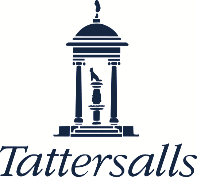 Judges:  Ride :Miss Laura Grey  Conformation : Ms Jackie StoreyPlease note Class 89 to be judged in the Working Hunter ring - PLEASE SEE TIMETABLEClass 89	RoR Tattersalls Former Racehorse Challenge 2024Mare or gelding 4yrs old or over and of any height.  Riders must be 15 years or over on the 1st January 2023. Horses to be ridden in any suitable bridle and should be plaited.  All entries must be registered with RoR and HAVE raced in GB.  Racing injuries and blemishes ARE IGNORED in this seriesThe first three go forward to the final at The Jockey Club RoR National Championships, Aintree, August 2024.The judge will NOT ride.  Horses may be stripped for conformation at the discretion of the judge. Competitors must wear a safety/kite mark hard hat with a chinstrap. All those entering horses and/or participating in the show agree to be bound by the Retraining of Racehorses Rules and Regulations from time to time in force’The class to be judged 50% jumping, 20% Style while jumping and performance and 30% awarded for show, manners and suitability to be retrained. PHASE 1Jumping to be judged: 8 rustic jumps 3 foot (90cm) to 3 foot 3 inches  (1 metre) with a maximum spread of 95 centimeters)The following points to be deducted at the end of each jumping round:  10 points to be deducted for a knock down.   	15 points to be deducted for a refusal.   	20 points for second refusal. Elimination for third refusal or fall or Error of Course.            PHASE 2Class returns without boots and judged for an individual show/conformation. (In some classes, at the judge’s discretion, horses might be asked to do a ‘show’ following their jumping without leaving the ring.  This is often the case with a large number in the class)Each horse to complete an individual show of no longer than 1 ½ minutes.  Show to include the following movements:Walk, Trot, canter showing change of leg, extended canter (gallop) halt and stand, walk off on long rein.  Total marks out of 30% for Show, manners and suitability to be retrained.Fences for the final at Aintree can be up to a maximum of 3’6” (1.05 metre)Prizes : Rosettes  and Vouchers 1st to 3rd place. 1st £30 plus RoR prize, 2nd £20 3rd £10RoR prizes will not be awarded to RoR qualifiers with numbers forward of two or less, however qualification for the final will stand. Veteran prize  (15+): £20 voucher to be redeemed from RoR office and qualification for the Veteran Final at The Jockey Club RoR National  Championships at Aintree 2023. Please note Classes 90 & 91 to be judged Ring 2 – PLEASE SEE TIMETABLEClass 90	Tattersalls RoR NOVICE Ridden Show Series Qualifier 2024Thoroughbred mare or gelding, 4years old or over, any height.  Riders must be 15 years or over on the 1st January 2023. Horses should be ridden in a snaffle, pelham or simple double bridle with a plain cavasson noseband.   Horses should be plaited.The first three go forward to the Final at The Jockey Club RoR National Championships, Aintree in August 2024. All entries MUST be have current RoR competition registration and have RACED in GB. The class will be run under the rules of RoR.  All those entering horses and/or participating in the show agree to be bound by the Retraining of Racehorses Rules and Regulations from time to time in force. Competitors must wear a safety/kite mark hard hat with a chinstrap.Racing injuries and blemishes are NOT ignored in this series.To take part in this class, horses must NOT have won: a ridden open class under any affiliated showing society including (inc SEIB/HOYS, BSHA, SHB(GB) BSPS, BSPA, Tattersalls RoR Open Show Series Qualifier, TARRA Ridden, RoR AMATEUR Ridden Show Series Qualifier or any other open class except Tattersalls (TBA) RoR Challenge Show Series or other Working Hunter type classes. Unaffiliated Show wins are not taken into account. Horses WILL be ridden by the judge. Horses will be stripped for conformation.Horses may remain in the Tattersalls RoR Novice Ridden Show Series (Formerly RoR Jockey Club Novice Show Series) classes until they have won (win) three Tattersalls RoR Novice Show Series Qualifiers.  They are de-noviced on their third novice win or at midnight on the day they win an open class, whichever happens first. They are still eligible to compete in the Tattersalls RoR Novice Final at The Jockey Club RoR National Championships.  	Prizes - Rosette 1st -4th and Vouchers 1-3rd : 1st £40 plus RoR prize, 2nd £30, 3rd £20. Class 91	Tattersalls RoR OPEN Ridden Show Series Qualifier 2024Thoroughbred mare or gelding, 4years old or over, any height. Riders must be 15 years or over on the 1st January 2023. Horses should be ridden in a snaffle, Pelham or simple double bridle with a plain cavasson noseband.   Horses should be plaited.  The first THREE go forward to the championship at Hickstead in June 2024. All entries MUST be registered with the RoR and include their competition registration number on entry form and have RACED in GB.  All those entering horses and/or participating in the show agree to be bound by the Retraining of Racehorses Rules and Regulations from time to time in force’Please be aware that the show will split the class on the horse’s last run in a race (NH or Flat) or will provide 2 ride judges should the entries exceed 20. Please mark your entry form accordingly. Competitors must wear a safety/kite mark hard hat with a chinstrap.Racing injuries and blemishes will NOT be ignored in this seriesPrizes : Rosettes 1st - 4th  and  Vouchers 1st to 3rd  place. Veteran prize (15+) - £20 voucher to be redeemed from RoR office and qualification for the Veteran Final at The Jockey Club RoR National Championships at Aintree. RoR prizes will not be awarded to RoR qualifiers with numbers forward of two or less, however qualification for the final will stand. 1st £40 plus RoR prize, 2nd £30, 3rd £20. Championship & Special Awards	CH24	P.A.S. CHAMPION AND RESERVE CHAMPION rosettes will be awarded to the 			Champion and Reserve		SUPREME RIDDEN CHAMPIONSHIP The Champion will qualify to go forward to the 		Supreme Ridden Championship                          PETER BOWEN TROPHY for the Champion Retrained Racehorse. RETRAINING OF RACEHORSESAILHYFFORDDI O CEFFYLAU RASIOIN HANDClass 92  RoR eligibility: Open to GB raced horses and horses that have raced abroad or been in training. Horses must have RoR Competition Membership and handlers to be 15 years old on the 1st of January 2023. For horses 3yrs and over fillies, mares and geldings. Championship and special awardsCH21 P.A.S. CHAMPION AND RESERVE CHAMPION rosettes will be awarded to the Champion and Reserve ChampionRoR     eligibility: Open to GB raced horses and horses that have raced abroad or been in training. Horses must have RoR Competition Membership and handlers to be 15 years old on the 1st of January 2023. For horses 3yrs and over fillies, mares and geldings.
Racing injuries and blemishes are ignored. Horses do not need to be shod to compete in the RoR Open In Hand class. Horses can be shown in a Bitless/In Hand Bridle.
This class is a qualifier for the RoR OPEN In Hand Showing Series Final.
The first three go forward to the final at The Jockey Club RoR National Championships at Aintree on 27th August 2023 for shows after 1st August 2023.
Rosettes 1st - 4th.
Prizes - 1st £30 plus RoR prize, 2nd £20, 3rd £10.CHILDRENS SECTIONBSPS MINI SHOW HUNTER PONIESJudge: Ms Christine LomasThis Show is affiliated to the British Show Pony Society (B.S.P.S. No 40/20) for Working Hunter Pony, Open Show Hunter Pony &  Show Pony Classes (Children's Riding Ponies) and all persons entering, competing, showing or otherwise taking part in B.S.P.S. classes, whether or not members of the B.S.P.S., are subject B.S.P.S Rules & Regulations including the disciplinary procedures, and shall be deemed to have consented to the jurisdiction of the B.S.P.S. Affiliation number 134/21N.B.  You do not have to be a BSPS member to enter this sectionClass 93	BSPS LEADING REIN PONY OF SHOW HUNTER TYPE MARE OR GELDING, four years old and over, not exceeding 122cms.  Riders not to have attained their 9th birthday before 1st January in the current year.Class 94	BSPS FIRST PONY OF SHOW HUNTER TYPE MARE OR GELDING, four years old and over, not exceeding 122cms. Riders not to have attained their 10th birthday before the 1st January in the current year.Championship & Special AwardsCH25		P.A.S. MINI CHAMPION AND RESERVE MINI CHAMPION rosettes will be awarded to the Champion and ReserveThe B.S.P.S. “Binks Family” Champion of Champions 2024 1st prize winners in Classes 93 will qualify.SUPREME RIDDEN CHAMPIONSHIP The Champion will qualify to go forward to the Supreme Horse Championship TINY TOTS (Unaffiliated)Judge: Mrs Jan MathiasCLASS 95 AND 96 WILL TAKE PLACE IN THE CHILDRENS RING - PLEASE SEE TIMETABLEClass 95 		TINY TOTS LEADING PONY MARE OR GELDING, four years old and over, not exceeding 122cms.  	Open to any type pony. Riders not to have attained their 5th birthday before 1st January in the current year.Class 96	TINY TOTS FIRST RIDDEN PONY MARE OR GELDING, four years old and over, not exceeding 122cms	Open to any type pony. Riders not to have attained their 9th birthday before 1st January in the current year.	CLASS 97 WILL TAKE PLACE IN THE WORKING HUNTER RING at 8.00 a.m.Class 97		TINY TOTS WORKING HUNTER PONY MARE OR GELDING, four years old and over, not exceeding 122cms.  	Open to any type pony. Riders not to have attained their 9th birthday before 1st January in the current year.	PONIES CAN BE ON OR OFF THE LEAD REINChampionship & Special AwardsCH26	P.A.S. TINY TOTS CHAMPION AND RESERVE TINY TOTS CHAMPION rosettes will be awarded to the Champion and Reserve 	CHAMPIONSHIP WILL TAKE PLACE IN RING 5 AFTER CLASS 96 SUPREME RIDDEN CHAMPIONSHIP The Champion will qualify to go forward to the Supreme Ridden Championship MOUNTAIN AND MOORLAND LEAD REIN & FIRST RIDDENMERLOD MYNYDD A GWEUNDIRLLINYN ARWEINOL & MARCHOGAETH CYNTAFJudge: Miss M G EvansNational Pony Society Affiliation No: S28.007To be run under National Pony Society Rules 2023NPS Mountain and Moorland Qualifying Rounds: These classes are judged under the Rules of the NPS. Ponies must be registered in the main body of their respective Mountain & Moorland Stud Books. Part breds are not eligible.  Qualifying rounds for most NPS competitions are open to ponies owned by NPS members and non-members but only ponies owned by adult NPS Qualifying or Life members are eligible to qualify for the final of the competition at the NPS Summer Championship Show at Malvern in August 2024.The highest place pony if owned by an NPS member, in each class will qualify for the final. Qualification may pass down to third place if the first and second ponies are already qualified.NPS/Corscaron Horse Essentials Home-Produced Ridden Championship: Riders of Home-Produced ponies (see definition in the NPS Rules Book) can wear a white arm band in classes where this is indicated. These ponies, if owned by NPS members, are then eligible to qualify for the final at the NPS Summer Championship Show, Malvern in August 2024.Class 98	The NPS/SHOWING CLASSICS M&M Leading Rein National Championship  Open to mares and geldings four years old or over not exceeding 122 cm registered in the main body of their respective Breed Society stud book. Riders must have attained their 3rd birthday but must not have attained their 9th birthday before the 1st January in the current year. To be shown in a snaffle bit. NPS/Corscaron Horse Essentials Home Produced Ridden Championship Qualifier – wear white arm bands.Class 99	The NPS/SHOWING CLASSICS M& M First Ridden National Championship Open to mares and geldings four years old or over not exceeding 128 cm registered in the main body of their respective Breed Society stud book. Riders must have attained their 3rd birthday but not reached their 12th birthday before the 1st January in the current year. NPS/Corscaron Horse Essentials Home Produced Ridden Championship Qualifier – wear white arm bands. NPS/Supreme Products Young Rider Championship Qualifier – for rider up to 25 yearsChampionship & Special AwardsCH27  	P.A.S. CHAMPION AND RESERVE CHAMPION rosettes will be awarded to the 	Champion and Reserve Champion	WELSH PONY & COB SOCIETY PERFORMANCE MEDAL will be awarded to the highest placed Welsh Pony in the Championship	SUPREME RIDDEN CHAMPIONSHIP The Champion will qualify to go forward to the Supreme Ridden Championship MILFORD HAVEN PORT AUTHORITY CUP for the winner of the Leading Rein class.  To be won three times in succession or four times in all.  		WITHYBUSH TROPHY for the winner of the First Ridden class BSPS MINI CHILDREN'S RIDING PONIESJudge: Ms Christine LomasThis Show is affiliated to the British Show Pony Society (40/20) for Working Hunter Pony, Open Show Hunter Pony & Show Pony Classes (Children's Riding Ponies) and all persons entering, competing, showing or otherwise taking part in B.S.P.S. classes, whether or not members of the B.S.P.S., are subject B.S.P.S Rules & Regulations including the disciplinary procedures, and shall be deemed to have consented to the jurisdiction of the B.S.P.S.Affiliation number 134/21N.B.  You do not have to be a BSPS member to enter this sectionClass 100	B.S.P.S. LEADING REIN PONY mare or gelding, four years old or over, not exceeding 122cms.Riders not have attained their 8th birthday before 1st January in the current year.Class 101	B.S.P.S. FIRST RIDDEN PONY, mare or gelding, 4 years old and over, not exceeding 122cms.  Riders not to have attained their 10th birthday before the 1st January in the current yearChampionship & Special AwardsCH28 	P.A.S. MINI CHAMPION AND RESERVE MINI CHAMPION will be awarded to the Mini Champion and Reserve Mini Champion	The B.S.P.S. Summer Championships 2024. The 1st & 2nd prize winners in class 99 and 100 will qualify.	The B.S.P.S. “Binks Family” Champion of Champions 1st prize winners in Classes 100 and 101 will qualify.	B.S.P.S. "Blue Riband Pony of the Year" The 1st and 2nd prizewinners in classes 100 and 101 will qualify.  Owners and riders must be BSPS Members and the pony registered with the B.S.P.S.  	SUPREME RIDDEN CHAMPIONSHIP The Champion will qualify for the Supreme Ridden Championship on ThursdayBEST CHILD RIDER – NO ENTRY FEEJUDGE: Mrs Jan MathiasClass 102	BEST CHILD RIDER, 12 years old or under.  Rider & Pony must have entered in another showing class to qualify for entry.   Rider and date of birth must be noted on entry form. (no entry fee, no prize money).Class 103	BEST CHILD RIDER, 16 years old or under.  Rider & Pony must have entered in another showing class to qualify for entry.   Rider and date of birth must be noted on entry form. (no entry fee, no prize money).FANCY DRESS – NO ENTRY FEEJUDGE: Show President Mr Brian Jones & Mrs Helen JonesClass 104		BEST FANCY DRESS HORSE OR PONYHACK OR RIDING HORSE RIDDENJudge: Mr Nathan DeakinClass 105      OPEN HACK OR RIDING HORSE (Unaffiliated) Mare or gelding four years old or over to be ridden. Horses will be ridden by the ride judge	SUPREME RIDDEN CHAMPIONSHIP The winner of class 105 will qualify to go forward to the Supreme Ridden Championship RIDDEN COBCOBIAU AR GYFER EU MARCHOGAETHJudge: Mr Nathan DeakinClass 106      OPEN RIDING COB CLASS (Unaffiliated) Mare or gelding four years old or over to  be ridden  Horses will be ridden by the ride judge	SUPREME RIDDEN CHAMPIONSHIP The winner of class 106 will qualify to go forward to the Supreme Ridden Championship                         SHEILA BEDFORD TROPHY for the Best Ridden Cob, for the Best Ridden Cob, 	 presented by the family of the late Mrs Sheila Bedford.  IN-HAND SPORT HORSESCEFFYLAU CHWAREONJudge : Mr J KeenSHB (GB) 2021 RULES APPLYALL HORSES NEED TO BE ON THE SHB (GB) BASIC IDENTITY RECORD OR ENTERED IN THE STUD BOOK.PLEASE ENTER AGE OF HORSE ON ENTRY FORMN.B. Day Ticket = £36 (this entitles competitors to compete at a maximum of 2 show's in the year at £36 per show - it covers owner and rider membership together with horse registration for that show). If the class is a qualifying class for RIHS, in order for the qualification to be valid, application for full owner/rider membership and horse registration must be received in the SHB(GB) office within 14 days.  The SHB (GB) requires all affiliated shows if they are holding a Sport Horse Breeding Section to offer Sport Horse Brood Mare with own foal at foot, Sport Horse foal, Sport Horse yearling, Sport Horse two-year-old and Sport Horse three-year-old classes. The Chief Steward may use his discretion in combining classes at the close of entries if there are insufficient entries. Classes 107-111 are for young athletic horses that have the conformation and movement to go to the top of their sphere and for Brood Mares capable of producing the aforementioned. Each horse is judged individually on a triangle (except for foals) and walked round the ring as a class. Marks are awarded for conformation, walk, trot and type & temperament. Shows must select Sport Horse Judges from the Sport Horse Panel. The Leader who enters the ring with the horse must remain throughout the class. Any exhibitor in charge of an entire must ensure they are in complete control at all times and if not will be dismissed from the ring. All entries in Sport Horse classes must be on the Society's Basic Identity Record or Stud Book. The Society discourages the showing of over fat horses and judges will take this into consideration when making their awards. Manners will be taken into account in In Hand Sport Horse classesThe SHB (GB) offers Brood Mare Premiums at selected affiliated shows, but premiums will only be awarded if there are a minimum of three mares forward per class. The premium, takes the form of a Service Voucher, the value of which is to be determined from time to time by the Society, awarded at the Judge's discretion to their selection from the monetary prize winners, to be used towards the cost of covering the mare by any SHB (GB) Graded Stallion or Life Approved Premium Stallion that is properly registered for the year of covering. The Service Voucher may be used in either of the two years following the year of that award. The owner must be, or become, a fully paid up member of SHB (GB) in order to be eligible for the award. No mare shall take more than one award per year.  NOTE: Grade I and II mares are eligible to be transferred into the SHB(GB) Stud Book.Class 107	SPORT HORSE BROOD MARE with foal at footTo be eligible for Sport Horse Brood Mare classes' mares must have foal at foot or a relevant certificate of pregnancy for the following year which may be inspected at the show. Mares which have not yet foaled or that have lost their foals are eligible to enter with a relevant certificate of pregnancy for the following year that may be inspected at the show.		SHB(GB) BROOD MARE PREMIUMClass 108	SPORT HORSE FOAL open to a colt or filly foaled in the current year.  Foals must be at least 3 weeks old on the day of the showClass 109	SPORT HORSE YEARLING Colt, Gelding or Filly foaled in 2022 Class 110	SPORT HORSE TWO-YEAR-OLD Colt, Gelding or Filly foaled in 2021Class 111	SPORT HORSE THREE-YEAR-OLD Colt, Gelding or Filly foaled in 2020Championship & Special AwardsCH29	P.A.S. CHAMPION AND RESERVE CHAMPION rosettes will be awarded to the 	Champion and Reserve Champion                         SUPREME SPORT HORSE TO BE JUDGED AFTER THE IN-HAND SPORT HORSE	    DANIEL REES MEMORIAL TROPHY  given in his memory by his mother Val Rees, Furzehill Farm, Martletwy, for the Overall Champion Sport Horse.. RIDDEN SPORT HORSESCEFFYLAU CHWAREONJudge : Mrs Lesley WhitehallSHB (GB) 2023 RULES APPLYALL HORSES NEED TO BE ON THE SHB (GB) BASIC IDENTITY RECORD OR ENTERED IN THE STUD BOOK.PLEASE ENTER AGE OF HORSE ON ENTRY FORMDay Ticket = £36 (this entitles competitors to compete at a maximum of 2 show's in the year at £36 per show - it covers owner and rider membership together with horse registration for that show). If the class is a qualifying class for RIHS, in order for the qualification to be valid, application for full owner/rider membership and horse registration must be received in the SHB(GB) office within 14 days.  Please note: The winner of Class 111 will be eligible to compete in The Supreme Ridden Championship on Thursday Class 112	FLAT RIDDEN SPORT HORSE CLASSHorses to be shown on the flat, will not be required to jump. Snaffle bridles must be worn.Note. Horses have to be registered with SHB(GB). Owners & Riders have to be SHB(GB) Members.Horses will not be ridden by the judge but will be required to give a short individual show of walk, trot & canter of approximately 1 minute, to be awarded marks out of a possible 20 for each pace. Lengthened strides in trot and canter must be shown. Marks, all horses are required for a conformation assessment to be awarded marks out of a possible 50.Rosettes to 6th place, to be provided by PAS.  	SUPREME RIDDEN CHAMPIONSHIP The Ridden Winner will qualify to go forward to the Supreme Ridden Championship RIDDEN HUNTERSCEFFYLAU HELA AR GYFER EU MARCHOGAETHConformation Judge : Mrs V KeenRide Judge: Mrs Lesley WhitehallSHB (GB) 2023 RULES APPLY FOR CLASSES 115,116,117,118SHB (GB) requires all horses to be registered on the SHB(GB) Basic ID & for RIHS Qualifiers 2024 Show Hunter Register and in any ridden hunter class all owners and riders to be current members.Day Ticket = £36 (this entitles competitors to compete at a maximum of 2 show's in the year at £36 per show - it covers owner and rider membership together with horse registration for that show). If the class is a qualifying class for RIHS, in order for the qualification to be valid, application for full owner/rider membership and horse registration must be received in the SHB(GB) office within 14 days.  Classes 113,115, 116,117 and 118 are qualifying classes for the LONGINES ROYAL INTERNATIONAL HORSE SHOW (RIHS) 2024.  No horse lower than second will qualify.  Entry Fees  for unaffiliated Classes, 114 and 119 £10Entry fee for Classes 113,115, 116, 117 and 118 RIHS Qualifiers: £10 entry plus £10 Levy = £20Class 113	RIHS LADIES HUNTER Mare or gelding four years old or over, to 		be ridden by a lady side-saddle.		Horses do have to be registered to the SHB (GB) for class 113To be ridden by a judgeClass 114	UNAFFLIATED NOVICE HUNTER mare or gelding, four years old or over calculated to make a Hunter. To be shown under saddle. Must not have won a first prize over £60 or a total of £200 prize money.Class 115	RIHS SMALL HUNTER, MARE OR GELDING four years old and over, exceeding 14.2h.h. (148cm) but not 15.2h.h. (158cm) shown under saddle.NOTE: A horse, which is registered, as a small hunter cannot compete in an open weight class and vice versa.In the following Weight Classes 116 - 118 the judge will move any horse wrongly entered into its correct class. The same horse must not be entered in more than one of these classes.Class 116	RIHS LIGHTWEIGHT HUNTER, MARE or GELDING four years old or over, capable of carrying up to 12 stone 7lb, to be shown under saddle.Class 117	RIHS MIDDLEWEIGHT HUNTER, MARE or GELDING four years old or over, capable of carrying 12 stone 7lbs and not exceeding 14st, to be shown under saddle.Class 118	RIHS HEAVYWEIGHT HUNTER, MARE or GELDING four years old or over, capable of carrying over 14 stone, to be shown under saddleClass 119	UNAFFLIATED LOCAL HUNTER exceeding 15h.h. (152cm). Owned and stabled Pembrokeshire, Carmarthenshire and Ceredigion. To be shown under saddle. Horses do not need not be registered with SHB (GB)
Championship & Special AwardsCH30	P.A.S. CHAMPION AND RESERVE CHAMPION rosettes will be awarded to the 	Champion and Reserve Champion	SUPREME HUNTER CHAMPIONSHIP. The Champion will qualify to go forward to compete for the Supreme Hunter Championship Award; to take place after the In-Hand Hunter section has been completedSUPREME RIDDEN CHAMPIONSHIP The Champion will qualify to go forward to the Supreme Ridden Championship                    BILL BRYAN MEMORIAL PERPETUAL TROPHY for the highest placed four-year-old gelding or mare in the Novice Hunter Class 		TOM JONES MEMORIAL CUP for best Small Hunter to be won three times in succession or four  times in all.  		MR & MRS H H GWYTHER PERPETUAL CUP Represented by Mr and Mrs C Owen in honour  of  Moonraker for the Best Lightweight Hunter owned and stabled by person residing in Pembrokeshire shown under saddle. 		GEORGE and MARGARET SCALE CHALLENGE CUP for the Champion Ridden Hunter. IN HAND HUNTERCEFFYLAU HELA MEWN LLAWJudge: Mr J KeenSHB (GB) 2023 RULES APPLYSHB (GB) requires all horses to be registered on the SHB (GB) Basic ID RegisterSPORT HORSE BREEDING OF GREAT BRITAIN HUNTER BROOD MARE PREMIUM The SHB (GB) offers Brood Mare Premiums at selected affiliated shows, but premiums will only be awarded if there are a minimum of three mares forward per class. The premium, takes the form of a Service Voucher, the value of which is to be determined from time to time by the Society, awarded at the Judge's discretion to their selection from the monetary prize winners, to be used towards the cost of covering the mare by any SHB (GB) Graded Stallion or Life Approved Premium Stallion that is properly registered for the year of covering. The Service Voucher may be used in either of the two years following the year of that award. The owner must be, or become, a fully paid up member of SHB (GB) in order to be eligible for the award. No mare shall take more than one award per year.  NOTE: Grade I and II mares are eligible to be transferred into the SHB(GB) Stud Book.SPORT HORSE BREEDING OF GREAT BRITAIN HUNTER BROOD MARE PREMIUM The SHB (GB) offers Brood Mare Premiums at selected affiliated shows, but premiums will only be awarded if there are a minimum of three mares forward per class. The premium, takes the form of a Service Voucher, the value of which is to be determined from time to time by the Society, awarded at the Judge's discretion to their selection from the monetary prize winners, to be used towards the cost of covering the mare by any SHB (GB) Graded Stallion or Life Approved Premium Stallion that is properly registered for the year of covering. The Service Voucher may be used in either of the two years following the year of that award. The owner must be, or become, a fully paid up member of SHB (GB) in order to be eligible for the award. No mare shall take more than one award per year.  NOTE: Grade I and II mares are eligible to be transferred into the SHB(GB) Stud Book.

Class 120	BROOD MARE any weight with own foal at foot.To be eligible for Hunter Brood Mare classes, mares must have foal at foot or a relevant certificate of pregnancy which may be inspected at the show. Mares which have not yet foaled or that have lost their foals are eligible to enter with a relevant certificate of pregnancy that may be inspected at the show		Pembrokeshire Agricultural Society offers Best Brood Mare Rosette		SHB (GB) BROOD MARE PREMIUM Class 121	COLT or FILLY FOAL the progeny of mare in Class 120.   All foals to be at least three weeks old on date of Show. The name of the sire of the mare's 2023 foal must be included on the entry form and printed in the show catalogue.Class 122	YEARLING COLT, GELDING or FILLY calculated to make a Hunter. Foaled 2022Class 123	TWO-YEAR-OLD GELDING or FILLY calculated to make a Hunter. Foaled 2021Class 124	THREE-YEAR-OLD GELDING calculated to make a Hunter. Foaled 2020Class 125	THREE-YEAR-OLD FILLY calculated to make a Hunter. Foaled 2020Championship & Special AwardsCH31	P.A.S. CHAMPION AND RESERVE CHAMPION rosettes will be awarded to the 	Champion and Reserve Champion	SUPREME HUNTER CHAMPIONSHIP   The Champion In hand Hunter will qualify to go forward to compete for the Supreme Hunter Championship.  To take place after the ridden Hunter section has been completed.	HORSE OF THE YEAR PRICE FAMILY SUPREME IN-HAND CHAMPIONSHIP QUALIFIER 2023. The In-Hand Champion or Reserve Champion, if eligible, will qualify to go forward to the Championship qualifier 	           CAPTAIN PENN MEMORIAL ROSE BOWL for the Best Brood Mare.		FRED JAMES SILVER CUP for the Best Hunter Foal to be won three times in succession or four times in all. THORNBUSH TROPHY in Memory of Mr Billy Green, Thornbush, Freystrop for the Best Local    Youngstock (In hand section) owned and stabled by a person residing in Pembrokeshire	D C LLEWELLIN PERPETUAL CHALLENGE CUP for the Best In-Hand Hunter SUPREME HUNTER CHAMPIONSHIPJudges: Mrs Lesley Whitehall and Mr J KeenP.A.S. Supreme Hunter Champion and Reserve Supreme Hunter Champion rosettes 			Special Award of £50 will be awarded to the Supreme Hunter Champion                     THE KYLSANT (Perpetual Challenge) CUP for the Best Hunter in the Show. To be judged from the Champion Ridden Hunter and Champion In-Hand Hunter. Will be judged once the ridden and in hand sections are both completed - Please see timetable SIDE SADDLECYFRWY UNTUJudge: Miss Sarah HislamClass 126		Side Saddle Association EQUITATION CHAMPIONSHIPS OPEN QUALIFYING 	CLASSRun under the S.S.A. Rules defined in the current Member's Handbook.  Open to S.S.A. Members and Non-Members. Members carrying their current Championship Points cards are eligible for S.S.A. rosettes to 3rd Adult and 3rd Junior places and S.S.A. Championship Points. 		Southernden Farm offers a rosette to the highest placed Member under 14 on 1st 	January of the current year.	Side Saddle International offer a rosette to the Adult Member and Manor Grange Stud Show Centre to the junior Member, judged to be the best turned out.Class 127	CONCOURS d'ÉLÉGANCEThe sole criterion of this class is the elegance of the picture presented by horse and rider. Attention may be paid to the rider's personal appearance but detailed inspection of rider or tack is not required. Fancy dress or period costume is not permitted. Competitors are required to walk, trot and canter. No individual show is required, but the Judge may ask groups of three or four riders to give short displays.	S.S.A. Special Rosettes A Special rosettes will be awarded to the highest placed Adult and Junior Members of the SSA carrying their current Championship Points Cards. NB Silk hats are permitted to be worn by Adults IN THIS CLASS AT ANY TIME OF DAY. Juniors must wear hats to current British Safety Standards or above must be worn for this class. Adult riders not wearing such hats do so at their own risk.	The following class will be judged at approximately 2pm – please see timetableClass 128	COSTUME CONCOURS d'ÉLÉGANCEThe sole criterion of this class is the elegance of the picture presented by horse and rider and the way of going of the horse/pony.  Safe tack must be used.  Detailed inspection of the rider's period costume is not required. Fancy dress is not permitted.  Competitors are required to walk, trot and canter. No individual show is required, but the Judge may ask groups of three or four riders to give short displays.	S.S.A. Special Rosettes 2 special rosettes to the highest placed Adult and Junior members of the SSA carrying their current Championship Points Card.                    Championship & Special AwardsCH32		P.A.S. CHAMPION AND RESERVE CHAMPION rosettes will be awarded to the 	Champion and Reserve Champion	SUPREME RIDDEN CHAMPIONSHIP The Champion will qualify to go forward to the Supreme Ridden Championship                     MRS G M FRANCIS CHALLENGE TROPHY for the winner of the Concours d'Élegance. 	   HAVERFORD TOM THUMB JUNIOR SIDE SADDLE BOWL awarded to the best junior exhibitor. SHIRES & HEAVY HORSESCEFFYLAU GWEDDJudge:  Mr T BullPlease note the Ridden Heavy Horse class will follow the judging of the championship.Class 129	OPEN HEAVY HORSEClass 130	MARE any age with her own foal at footClass 131	COLT or FILLY FOAL born in 2023Class 132	COLT, FILLY OR GELDING, two-year-old and underClass 133	BARREN MARE, FILLY or GELDING born in or before 2020	SHIRE HORSE SOCIETY SILVER SPOON AND ROSETTE to be awarded to the Best Mare or Filly subject to Shire Horse Society conditions, to be judged from classes 129 - 132.  The spoon will be sent directly to the winner by the Shire Horse Society once the awards form is received from the Show.  The rosette will be awarded on the day.Class 134	RIDDEN HEAVY HORSEBRITISH RIDDEN HEAVY HORSE SOCIETY KILMANNEN CHAMPIONSHIP EQUIFEST QUALIFIER Open to horses 4 years old and over that are certified British Bred in the main British Stud Books of the Shire, Clydesdale, Suffolk or Percheron Society at the time of qualification.  The horse must be entered in the name and ownership they are registered in. Riders of stallions must be 16 years and over. The highest placed registered Shire, Clydesdale, Suffolk or Percheron to qualify for the BRHHS Championship. Qualification can be awarded to 3rd place. If less than three horses are forward in the ring the award will not be presented. Championship & Special AwardsCH33	P.A.S. CHAMPION AND RESERVE CHAMPION rosettes will be awarded to the 	Champion and Reserve Champion	SUPREME HORSE CHAMPIONSHIP The In Hand Champion and the winner of Ridden Class 133 will qualify to go forward to the OVERALL Supreme Horse Championship 		GENTLE GIANTS CHALLENGE TROPHY for Best Ridden Heavy Horse kindly donated by Mr John Fletcher, Moylegrove, Cardigan.  	J. LLEWELLIN JOSEPH PERPETUAL CUP for the Best Shire in the Show. 	MATHIAS FAMILY AWARD for the Best Shire owned by an Exhibitor, bred and stabled in Pembrokeshire. WELSH PONY & COB SECTIONSPembrokeshire County Show is a WP&CS Silver Medal Show. All exhibits must be registered or eligible for registration in the Welsh Pony and Cob Society Stud Book. All stallions 4 years old and over must be in possession of a Welsh Pony & Cob Society Licence of Correctness.As per Rule 4.1 of the WPCS Judging & Showing Handbook "Exhibitors competing at WPCS affiliated shows are deemed to be fully conversant with rules contained within this handbook and also the rules pertaining to the respective show".Your personal dataExhibitor you will need to provide the WPCS with certain personal information relating to you. Your privacy is extremely important to WPCS, so we want you to know exactly how we will use that personal information. Our full privacy notice setting out detailed information about matters such as what personal information we use, for what purpose we use it, what our legal basis for doing so is and who we share your personal information with, can be viewed on our website http://wpcs.uk.com/ If you would prefer to see a hard copy of our privacy notice, please ask a member of WPCS staff to provide you with the same.WELSH MOUNTAIN PONIES SECTION 'A'MERLOD MYNYDD CYMREIG ADRAN 'A'Judge: Miss Helen MyersClass 137	BROOD MARE four years old or over with her own foal at footClass 138	COLT or FILLY FOAL eligible for registrationClass 139	BARREN MARE or GELDING four years old or over	PAS Special Rosette for the highest placed gelding who will go forward to Millcroft Stud Gelding Championship.Class 140	COLT, yearlingClass 141	FILLY, yearlingClass 142	COLT, two or three-year-oldClass 143	FILLY, two or three-year-oldClass 144	GELDING, 3 years and underClass 145	STALLION, four years old or over
Championship & Special AwardsCH35	P.A.S. YOUNGSTOCK CHAMPION AND RESERVE CHAMPION rosettes will be awarded to the Champion and Reserve Champion YoungstockCH36	P.A.S. CHAMPION AND RESERVE CHAMPION rosettes will be awarded to the Champion and Reserve Champion	WELSH PONY & COB SOCIETY ROSETTE will be awarded to the Champion		WELSH PONY & COB SOCIETY SILVER MEDAL	The NPS/POTTOFIELDS STUD M&M in Hand Summer Championship The highest placed pony in the top three of each class (excluding foals), that has not previously qualified, to qualify for the final at NPS Summer Championship 2024.	WELSH PONY & COB GELDING INCENTIVE SCHEME Overall Gelding Champion and Reserve, to be competed for by the highest placed geldings from each appropriate class within Section A, B, C & D, generously sponsored by the Millcroft Stud.    	P.A.S. SUPREME WELSH BREEDS IN-HAND CHAMPIONSHIP The Champion and Reserve Champion will qualify to go forward to the Welsh In-Hand Championship 	HORSE OF THE YEAR PRICE FAMILY SUPREME IN-HAND CHAMPIONSHIP QUALIFIER 2023. The Champion or Reserve Champion, if eligible, will qualify to go forward to the Championship qualifier on Thursday. Championship and Special Awards                          SYFYNWY CHALLENGE CUP for the Best Welsh Mountain foal presented by Mrs P M Owen, The Holmes, Clarbeston Road, (to be won three times in succession or four times in all).                           HAVERFORD CHALLENGE CUP for the best Welsh Mountain Pony in Youngstock classes, (to be won three times in succession or four times in all). Presented by Ms J.M. Reed, Longhouse, Wiston. 	FIELDCOTE LADIES CURLS PERPETUAL TRAY for the Best Female in Section 'A' presented by Lady Francis-Pearson. 	WILLIAM MATHIAS MEMORIAL TROPHY will be awarded to the Champion Welsh Pony in Section 'A', (may be won outright by the same animal, remaining in the same ownership, winning it not less than eight times in succession). 		 	GRUGAUR STUD CHAMPIONSHIP TROPHY to be competed for by the highest placed geldings from each appropriate class within Section A, B, C & DWELSH PONIES SECTION 'B'MERLOD CYMREIG ADRAN 'B'Judge: Miss V AndrewsClass 146	BROOD MARE, four years old or over with her own foal at footClass 147	COLT OR FILLY FOAL eligible for registrationClass 148	BARREN MARE or GELDING four years old or over	PAS Special rosette for highest placed gelding who will go forward to Millcroft Stud Gelding Championship  Class 149	COLT or FILLY, yearlingClass 150	COLT or FILLY, two or three-year-oldClass 151	GELDING three years old and underClass 152	STALLION four years old or overChampionship & Special AwardsCH37 	P.A.S YOUNGSTOCK CHAMPION AND RESERVE YOUNGSTOCK CHAMPION rosettes to be awarded to the Champion and Reserve Champion Youngstock CH38 	P.A.S. CHAMPION AND RESERVE CHAMPION rosettes to be awarded to the Champion and Reserve Champion	WELSH PONY & COB SOCIETY ROSETTE will be awarded to the Champion and Reserve Champion		WELSH PONY COB SOCIETY SILVER MEDAL	The NPS/POTTOFIELDS STDU M&M In Hand Summer Championship The highest placed pony in the top three of each class (excluding foals), that has not previously qualified, to qualify for the final at NPS Summer Championship 2024.	WELSH PONY & COB GELDING INCENTIVE SCHEME Overall Gelding Champion and Reserve, to be competed for by the highest placed geldings from each appropriate class within Section A, B, C & D generously sponsored by the Millcroft Stud	P.A.S. SUPREME WELSH BREEDS IN-HAND CHAMPIONSHIP The Champion and Reserve Champion will qualify to go forward to the Welsh In-Hand Championship 	HORSE OF THE YEAR PRICE FAMILY SUPREME IN-HAND CHAMPIONSHIP QUALIFIER 2023. The Champion or Reserve Champion, if eligible, will qualify to go forward to the Championship qualifier on Thursday. Please note that foals and geldings four years old and over are not eligible for the PRICE Supreme In-Hand Championship qualifier.                     Championship and Special Awards                         MRS A J EDWARDS CUP for the Welsh Pony Section Champion Youngstock 		RHOSON TROPHY for the Champion Welsh Pony in Section B, presented by Mr Meiron Davies, (to be won three times in succession or four times in all). 	B R MUNT MEMORIAL CHALLENGE CUP for the Best Exhibit in Section B, owned by an Exhibitor resident in Pembrokeshire.  	GRUGAUR STUD CHAMPIONSHIP TROPHY to be competed for by the highest placed geldings from each appropriate class within Section A, B, C & D	                  WELSH PONYCOB TYPE SECTION ‘C’MERLOD CYMREIG, TEIP COB, ADRAN 'C'Judge: Mrs C AndersonClass 153	BROOD MARE, four years old or over with her own foal at footClass 154	COLT or FILLY FOAL eligible for registrationClass 155	BARREN MARE or GELDING four years old or over 	PAS Special rosette for highest placed gelding who will go forward to Millcroft Stud Gelding Championship Class 156	COLT or FILLY, yearlingClass 157	COLT or FILLY, two or three-year-oldClass 158	GELDING, three years old and underClass 159	STALLION four years old or over
Championship & Special AwardsCH39 	P.A.S. YOUNGSTOCK CHAMPION AND RESERVE YOUNGSTOCK CHAMPION rosettes to be awarded to the Champion and Reserve Champion YoungstockCH40 	P.A.S. CHAMPION AND RESERVE CHAMPION rosettes to be awarded to the Champion and Reserve Champion 	WELSH PONY & COB SOCIETY ROSETTE will be awarded to the Champion 		WELSH PONY & COB SOCIETY SILVER MEDAL	The NPS/POTTOFIELDS STUD M&M in Hand Summer Championship The highest placed pony in the top three of each class (excluding foals), that has not previously qualified, to qualify for the final at NPS Summer Championship 2024.	WELSH PONY & COB GELDING INCENTIVE SCHEME Overall Gelding Champion and Reserve, to be competed for by the highest placed geldings from each appropriate class within Section A, B, C & D generously sponsored by the Millcroft Stud.	P.A.S. SUPREME WELSH BREEDS IN-HAND CHAMPIONSHIP The Champion and Reserve Champion will qualify to go forward to the Welsh In-Hand 	HORSE OF THE YEAR PRICE FAMILY SUPREME IN-HAND CHAMPIONSHIP QUALIFIER 2023. The Champion or Reserve Champion, if eligible, will qualify to go forward to the Championship qualifier on Thursday.  Please note that foals and geldings four years old and over are not eligible for the Cuddy Supreme In-Hand Championship qualifier.             Championship and Special Awards                         MEADOW CARPETS (Withybush) TROPHY for Champion Pony Section 'C' won outright and represented by the Jones Family, Nebo Stud, Llanon. GRUGAUR STUD CHAMPIONSHIP TROPHY to be competed for by the highest placed geldings from  each appropriate class within Section A, B, C & DWELSH COB SECTION 'D'COBIAU CYMREIG ADRAN 'D'Judge: Mr V MooreClass 160	BROOD MARE four years old and over with own foal at footClass 161	COLT or FILLY FOAL eligible for registrationClass 162	BARREN MARE or GELDING four years old or over 	PAS Special rosette for highest placed gelding who will go forward to Millcroft Stud Gelding ChampionshipClass 163	COLT or FILLY, yearlingClass 164	COLT or FILLY, two or three-year-oldClass 165	GELDING, three years old and underClass 166	STALLION four years old and overChampionship & Special AwardsCH41 	P.A.S. YOUNGSTOCK CHAMPION AND RESERVE YOUNGSTOCK CHAMPION rosettes to be awarded to the Champion and Reserve Champion YoungstockCH42 	P.A.S. CHAMPION AND RESERVE CHAMPION rosettes will be awarded to the Champion and Reserve ChampionWELSH PONY & COB SOCIETY ROSETTE will be awarded to the Champion  		WELSH PONY & COB SOCIETY SILVER MEDAL	The NPS/POTTOFIELDS STUD M&M in Hand Summer Championship The highest placed pony in the top three of each class (excluding foals), that has not previously qualified, to qualify for the final at NPS Summer Championship 2024.	WELSH PONY & COB GELDING INCENTIVE SCHEME Overall Gelding Champion and Reserve, to be competed for by the highest placed geldings from each appropriate class within Section A, B, C & D generously sponsored by the Millcroft Stud.		P.A.S. SUPREME WELSH BREEDS IN-HAND CHAMPIONSHIP The Champion and Reserve Champion will qualify to go forward to the Welsh In-Hand Championship 	HORSE OF THE YEAR PRICE FAMILY SUPREME IN-HAND CHAMPIONSHIP QUALIFIER 2023. The Champion or Reserve Champion, if eligible, will qualify to go forward to the Championship qualifier 	Championship and Special Awards		T.G. LLEWELLYN PERPETUAL MEMORIAL CUP for the Best Welsh Cob. 	GRUGAUR STUD CHAMPIONSHIP TROPHY to be competed for by the highest placed geldings from each appropriate class within Section A, B, C & DWELSH BREED CHAMPIONSHIPSMILLCROFT STUD GELDING CHAMPIONSHIPJudges: Mrs C Anderson & Mrs Helen MyersThe highest placed geldings in classes 139, 148, 155 and 162 will compete for the Champion and Reserve Champion Rosettes for the highest placed Geldings from all four Welsh Sections.The Champion and Reserve Champion from all four Welsh in-hand sections will qualify to compete for the Welsh In-hand Championship to take place once all the Welsh in hand section have completed and as stated in the TimetableWelsh Gelding Incentive schemeIn offering these free Overall Gelding Championship Rosettes, we hope to encourage the showing of geldings in hand, therefore creating a market for the often unwanted colt foal and enabling the creation of a network of potential performance prospects to represent the best native breed in the world at the highest level.Championship and Special Awards       CH43    P.A.S CHAMPION AND RESERVE CHAMPION rosettes will be awarded.                       GRUGAUR STUD CHAMPIONSHIP TROPHY to the overall Gelding Champion from the four Welsh  Sections A, B, C and D. SUPREME WELSH BREEDS IN-HAND CHAMPIONSHIPJudges:  Mr V Moore and Miss V AndrewsThe Champion and Reserve Champion from all four Welsh in-hand sections will            qualify to compete for the Welsh In-hand Championship to take place once all       the Welsh in hand section have completed and as stated in the Timetable	P.A.S. SUPREME CHAMPION AND RESERVE SUPREME CHAMPION rosettes will be awarded to the Supreme Welsh Champion and Reserve Supreme Welsh ChampionPrize money: £50.00B W D LLEWELLYN CHALLENGE TROPHY for the Supreme Welsh In Hand   Champion.  MIXED MOUNTAIN & MOORLAND IN-HANDNot including Welsh Breeds or ShetlandsJudge: Mrs L HillardNational Pony Society Affiliation No: S28.007 To be run under National Pony Society Rules 2023NPS Mountain and Moorland Qualifying Rounds: These classes are judged under the Rules of the NPS. Ponies must hold equine passports be registered in the main body of their respective Mountain & Moorland Stud Books. Sections ‘A’. ‘B’ ‘C’ ‘D’ and Part breds are not eligible.  Qualifying rounds for most NPS competitions are open to ponies owned by NPS members and non-members but only ponies owned by adult NPS Qualifying or Life members are eligible to qualify for the final of the competition at the NPS Summer Championship Show at Malvern in August 2024. The highest placed pony if owned by an NPS member, in each class will qualify for the final. Qualification may pass down to third place if the first and second ponies are already qualified. The owner's membership cards MUST be produced in the ring when requested or the qualification will be forfeit.The NPS/NIART STUD M&M In Hand Summer ChampionshipOpen to registered pure-bred M&M youngstock & stallions, mares and geldings, four years old or over.  Foals are not eligible.
Class 167	SMALL BREEDS, YEARLING, TWO OR THREE-YEAR-OLD COLT FILLY OR GELDINGClass 168	SMALL BREEDS, 4-YEAR-OLD & OVER, STALLION, MARE OR GELDING      Class 169	LARGE BREEDS, YEARLING, TWO OR THREE-YEAR-OLD COLT, FILLY or GELDING Class 170	LARGE BREEDS, 4-YEAR-OLD & OVER, STALLION, MARE OR GELDING    Championship & Special AwardsHIGHLAND PONY SOCIETY ROSETTE for the highest placed Highland in Class 167CH44 	P.A.S. YOUNGSTOCK CHAMPION AND RESERVE YOUNGSTOCK CHAMPION rosettes to be awarded to the Champion and Reserve Champion YoungstockCH45	 P.A.S. CHAMPION AND RESERVE CHAMPION rosettes will be awarded to the In-Hand Champion and Reserve Champion		HORSE OF THE YEAR PRICE FAMILY SUPREME IN HAND CHAMPIONSHIP QUALIFIER 2023. The In-Hand Champion or Reserve Champion, if eligible, will qualify to go forward to the Championship qualifier                          THE ROBIN'S CHALLENGE CUP for the Best Gelding shown In-Hand to be competed for by the highest placed geldings in the in-hand classes.  	SWALLOWFIELDS CHALLENGE TROPHY awarded to the Youngstock Champion. 	CHAMPION MIXED M & M CHALLENGE TROPHY presented by Eric & Sue Scourfield, Hundleton to be competed for by the In-Hand & Ridden Champions. HACK AND RIDING HORSE BREEDINGJUDGE: Mrs V KeenQualifier for BSHA National Championship ShowHeld under the rules of the British Show Horse Association.Owners, Handlers & Horses must be registered or have temporary membership with a In-Hand Day Ticket. In-Hand Horses registered with the Association must be owned by current BSHA Members.This is a qualifier for the BSHA Polly Coles Supreme In-Hand Breeding Championship, to be held at the BSHA National Championships September 2023, with £1000 to the winner. Champion & Reserve to qualify. The BSHA offer a qualified rosette to the Champion & Reserve.
The BSHA offer a Owner/Breeder rosette in each In-Hand Breeding class with the exception of the Foal  classes, these have been kindly sponsored by the Kellythorpe Stud. All competitors receiving this award should contact the office to register their interest in the Kellythorpe Stud Owner/Breeder Final at the National Championship Show.CLASS 171	Hack or Riding Horse 4 years old and over, exceeding 148cms, but Hack Broodmare not to exceed 160cms. Certified in foal, pregnancy certificates must be produced on the day or with own foal at foot.CLASS 172	Foal To be 4 weeks old and over, likely to make a Hack or Riding Horse at maturity, to be accompanied by Dam.CLASS 173	Hack or Riding Horse Yearling filly, colt or gelding. Hack Yearling to make between 148cms and 160cms at maturity but not to exceed 154cms on the day. Riding Horse Yearling to make 148cms and over at maturity. Riding Horse Yearling not to exceed 150cm on the day.CLASS 174	Hack or Riding Horse Youngstock 2 or 3 years old, filly, colt or gelding. Hack to make between 148cms and 160cms at maturity but not to exceed 159cms on the day. Riding Horse to make 148cms and over at maturity.Championship and Special AwardsCH46 	P.A.S. CHAMPION AND RESERVE CHAMPION rosettes will be awarded to the In-Hand Champion and Reserve ChampionNPS/MR & MRS ROBERTS OTTERGAYLE Hack & Riding Horse In Hand Supreme Championship. The owner does not have to be an NPS member to enter the competition, to qualify, or to enter the Final. The first placed horse in each class will qualify for the final at NPS Summer Championship show. Qualification may go no lower than third place. Foals are excluded from qualifying. NPS Hack & Riding Horse Champions Prelim Round  Qualifier for the Great British In Hand Show – 2nd  September 2023, Oakridge Arena.	HORSE OF THE YEAR PRICE FAMILY SUPREME IN HAND CHAMPIONSHIP QUALIFIER 2023. The In-Hand Champion or Reserve Champion, if eligible, will qualify to go forward to the Championship qualifier. MINIATURE HORSE OF THE YEARJudge : Mr William ChatleyAll exhibits must be registered with the British Miniature Horse Society (BMHS). Exhibitors, owners and handlers must be current members of the BMHS and have paid the appropriate BMHS 2023 Showing Levy. All horses must be measured in the current year prior to competing in the qualifier. All competitors are advised to visit www.bmhs.co.uk for a list of measuring venues.  Entry Fee £24 plus £16 Contribution = £40This class will be divided into three sections as follows:CLASS 175 	Section A	Licensed Registered Stallions. 3 Year olds not to exceed 86cm; 4 Year olds and over not to exceed 87cm.CLASS 176	Section B	Registered Mares & Geldings. 3 Year olds not to exceed 86cm; 4 Year olds and over not to exceed 87cm.CLASS 177	Section C	Registered Youngstock 1 & 2 Year old Colts, Fillies and Geldings. Yearlings not to exceed 82cm; 2 Year olds not to exceed 84cm.CHAMPIONSHIP FOR CLASSES 175 - 177These classes will be run in accordance with the general rules as set out in the Horse of the Year Show rulebook, a copy of which can be downloaded from www.hoys.co.uk. This is a Horse of the Year Show Qualifier, all data given upon entry of this class is provided to Grandstand Media Limited and stored on the Grandstand Entries System.  For full policy details please visit www.grandstandentries.com.The qualifying horse will be the highest placed, previously unqualified, exhibit within the Championship of the registered mare/gelding, stallion and youngstock sections.  The Championship is only open to the first and second prize winners in the registered mare/gelding, stallion and youngstock sections respectively, and all horses forward in the Championship must be placed as any one of the six could be eligible for HOYS qualification.This class is a qualifying class for Horse of the Year Show, NEC, Birmingham, in 2023. Qualification will not pass below 6th place. Qualification will be verified by the Horse of the Year Show office.Height limits for all classes are as follows:-				Mini (small)		Midi (standard)4 years old and over		82cms			87cms3 years old			81cms			86cms2 years old			79cms			84cmsYearlings			77cms			82cmsPEMBROKESHIRE COUNTY SHOW ARENA EVENTING FINALQualifying places will be for combinations onlyEach rider can only ride 1 horse per class in the finalEach rider can only ride in 2 of the 3 finalsEach combination can only qualify in 1 class / can only enter 1 final even if qualified in more than 1 classQualification will pass down the line if winner has already qualifiedThere will be no more than 25 jumping efforts in total.If you have qualified in a 50cm class, the jumps at the 50-60cm final will be minimum 50cm, maximum 60cmIf you have qualified in a 70cm class, the jumps at the 70-80cm final will be minimum 70cm, maximum 80cmIf you have qualified in a 90cm class, the jumps at the 90-100cm final will be minimum 90cm, maximum 100cmBody protectors and riding hats of the correct standard must be wornNo fixed peak hats to be wornStop watches are not permittedThe Judges’ decision is final.The winner will be the competitor with the lowest number of penalties. In the event of a tie the winner will be the one closest to the optimum time. Penalties will be incurred for refusals, knock downs and timePlease print or bring your number which must be worn in a number bib and be clearly visible*Time allowed is twice the optimum time. Entry to the final will be £20 Entries to be made via SHOWINGSCENE.COMShort resume for both horse and rider to be emailed to maggie91@hotmail.co.uk when entry is submitted.Rosettes to 5th place.Prize money for each class winner 1st=£200, 2nd=£75, 3rd= £50CLASS 1AE	Minimum height 50cm maximum height 60cmCLASS 2AE	Minimum height 70cm maximum height 80cmCLASS 3AE	Minimum height 90cm maximum height 100cmEquine Class Entry Fees (unless stated otherwise in section)£10Foal Class Entry Fees£5RIHS Qualifier (Including Levy)£21HOYS Qualifier (Including Contribution)£40Class Prize Money (unless stated otherwise in section)1st - £25  2nd - £15  3rd - 10Foal Class Prize Money1st £15  2nd £10  3rd £5No of Exhibits EnteredNo of Exhibitor WristbandsNo of Vehicle Passes1 31 261 Ring 1Ring 2Ring 3Ring 4Ring 58.00amNPS Ridden M&M(8.00am start)Inc. HOYS Connemara’sFollowed byPalomino & CremelloShetland Display TeamFollowed by Shetlands Followed byMiniature ShetlandsParade of Pembrokeshire FoxhoundsINTER HUNT RELAYSSADL Veterans(9.00am start)Followed by CHAPS ColouredFollowed byShetland Display TeamFollowed byRIHS 2024 BSPA QUALIFIERFollowed byRare BreedsTraining Stakes  (8.00am start)Followed byBSPS Working Hunter Pony Followed byNPS M&M WHP Welsh Part Bred (8.00am start)BSPS Children’s Riding Ponies (9.30 a.m.)Followed byBSPS Intermediates Followed byBSPS Hunter Ponies8.30amNPS Ridden M&M(8.00am start)Inc. HOYS Connemara’sFollowed byPalomino & CremelloShetland Display TeamFollowed by Shetlands Followed byMiniature ShetlandsParade of Pembrokeshire FoxhoundsINTER HUNT RELAYSSADL Veterans(9.00am start)Followed by CHAPS ColouredFollowed byShetland Display TeamFollowed byRIHS 2024 BSPA QUALIFIERFollowed byRare BreedsTraining Stakes  (8.00am start)Followed byBSPS Working Hunter Pony Followed byNPS M&M WHP Welsh Part Bred (8.00am start)BSPS Children’s Riding Ponies (9.30 a.m.)Followed byBSPS Intermediates Followed byBSPS Hunter Ponies9.00amNPS Ridden M&M(8.00am start)Inc. HOYS Connemara’sFollowed byPalomino & CremelloShetland Display TeamFollowed by Shetlands Followed byMiniature ShetlandsParade of Pembrokeshire FoxhoundsINTER HUNT RELAYSSADL Veterans(9.00am start)Followed by CHAPS ColouredFollowed byShetland Display TeamFollowed byRIHS 2024 BSPA QUALIFIERFollowed byRare BreedsTraining Stakes  (8.00am start)Followed byBSPS Working Hunter Pony Followed byNPS M&M WHP Welsh Part Bred (8.00am start)BSPS Children’s Riding Ponies (9.30 a.m.)Followed byBSPS Intermediates Followed byBSPS Hunter Ponies9.30amNPS Ridden M&M(8.00am start)Inc. HOYS Connemara’sFollowed byPalomino & CremelloShetland Display TeamFollowed by Shetlands Followed byMiniature ShetlandsParade of Pembrokeshire FoxhoundsINTER HUNT RELAYSSADL Veterans(9.00am start)Followed by CHAPS ColouredFollowed byShetland Display TeamFollowed byRIHS 2024 BSPA QUALIFIERFollowed byRare BreedsTraining Stakes  (8.00am start)Followed byBSPS Working Hunter Pony Followed byNPS M&M WHP Welsh Part Bred (8.00am start)BSPS Children’s Riding Ponies (9.30 a.m.)Followed byBSPS Intermediates Followed byBSPS Hunter Ponies10.00amNPS Ridden M&M(8.00am start)Inc. HOYS Connemara’sFollowed byPalomino & CremelloShetland Display TeamFollowed by Shetlands Followed byMiniature ShetlandsParade of Pembrokeshire FoxhoundsINTER HUNT RELAYSSADL Veterans(9.00am start)Followed by CHAPS ColouredFollowed byShetland Display TeamFollowed byRIHS 2024 BSPA QUALIFIERFollowed byRare BreedsTraining Stakes  (8.00am start)Followed byBSPS Working Hunter Pony Followed byNPS M&M WHP Show Hunter Pony Breeding (10.00am start)BSPS Children’s Riding Ponies (9.30 a.m.)Followed byBSPS Intermediates Followed byBSPS Hunter Ponies10.30amNPS Ridden M&M(8.00am start)Inc. HOYS Connemara’sFollowed byPalomino & CremelloShetland Display TeamFollowed by Shetlands Followed byMiniature ShetlandsParade of Pembrokeshire FoxhoundsINTER HUNT RELAYSSADL Veterans(9.00am start)Followed by CHAPS ColouredFollowed byShetland Display TeamFollowed byRIHS 2024 BSPA QUALIFIERFollowed byRare BreedsTraining Stakes  (8.00am start)Followed byBSPS Working Hunter Pony Followed byNPS M&M WHP Show Hunter Pony Breeding (10.00am start)BSPS Children’s Riding Ponies (9.30 a.m.)Followed byBSPS Intermediates Followed byBSPS Hunter Ponies11.00amNPS Ridden M&M(8.00am start)Inc. HOYS Connemara’sFollowed byPalomino & CremelloShetland Display TeamFollowed by Shetlands Followed byMiniature ShetlandsParade of Pembrokeshire FoxhoundsINTER HUNT RELAYSSADL Veterans(9.00am start)Followed by CHAPS ColouredFollowed byShetland Display TeamFollowed byRIHS 2024 BSPA QUALIFIERFollowed byRare BreedsTraining Stakes  (8.00am start)Followed byBSPS Working Hunter Pony Followed byNPS M&M WHP Show Hunter Pony Breeding (10.00am start)BSPS Children’s Riding Ponies (9.30 a.m.)Followed byBSPS Intermediates Followed byBSPS Hunter Ponies11.30amNPS Ridden M&M(8.00am start)Inc. HOYS Connemara’sFollowed byPalomino & CremelloShetland Display TeamFollowed by Shetlands Followed byMiniature ShetlandsParade of Pembrokeshire FoxhoundsINTER HUNT RELAYSSADL Veterans(9.00am start)Followed by CHAPS ColouredFollowed byShetland Display TeamFollowed byRIHS 2024 BSPA QUALIFIERFollowed byRare BreedsTraining Stakes  (8.00am start)Followed byBSPS Working Hunter Pony Followed byNPS M&M WHP Pony Breeding (11.30am start)BSPS Children’s Riding Ponies (9.30 a.m.)Followed byBSPS Intermediates Followed byBSPS Hunter Ponies12.00pmNPS Ridden M&M(8.00am start)Inc. HOYS Connemara’sFollowed byPalomino & CremelloShetland Display TeamFollowed by Shetlands Followed byMiniature ShetlandsParade of Pembrokeshire FoxhoundsINTER HUNT RELAYSSADL Veterans(9.00am start)Followed by CHAPS ColouredFollowed byShetland Display TeamFollowed byRIHS 2024 BSPA QUALIFIERFollowed byRare BreedsTraining Stakes  (8.00am start)Followed byBSPS Working Hunter Pony Followed byNPS M&M WHP Pony Breeding (11.30am start)BSPS Children’s Riding Ponies (9.30 a.m.)Followed byBSPS Intermediates Followed byBSPS Hunter Ponies12.30pmNPS Ridden M&M(8.00am start)Inc. HOYS Connemara’sFollowed byPalomino & CremelloShetland Display TeamFollowed by Shetlands Followed byMiniature ShetlandsParade of Pembrokeshire FoxhoundsINTER HUNT RELAYSSADL Veterans(9.00am start)Followed by CHAPS ColouredFollowed byShetland Display TeamFollowed byRIHS 2024 BSPA QUALIFIERFollowed byRare BreedsTraining Stakes  (8.00am start)Followed byBSPS Working Hunter Pony Followed byNPS M&M WHP Pony Breeding (11.30am start)BSPS Children’s Riding Ponies (9.30 a.m.)Followed byBSPS Intermediates Followed byBSPS Hunter Ponies1.00pmNPS Ridden M&M(8.00am start)Inc. HOYS Connemara’sFollowed byPalomino & CremelloShetland Display TeamFollowed by Shetlands Followed byMiniature ShetlandsParade of Pembrokeshire FoxhoundsINTER HUNT RELAYSSADL Veterans(9.00am start)Followed by CHAPS ColouredFollowed byShetland Display TeamFollowed byRIHS 2024 BSPA QUALIFIERFollowed byRare BreedsTraining Stakes  (8.00am start)Followed byBSPS Working Hunter Pony Followed byNPS M&M WHP Part Bred Arabs (1.00pm start)---------------Driving(2.30 pm start)Followed by Shetland Display TeamBSPS Children’s Riding Ponies (9.30 a.m.)Followed byBSPS Intermediates Followed byBSPS Hunter Ponies1.30pmNPS Ridden M&M(8.00am start)Inc. HOYS Connemara’sFollowed byPalomino & CremelloShetland Display TeamFollowed by Shetlands Followed byMiniature ShetlandsParade of Pembrokeshire FoxhoundsINTER HUNT RELAYSSADL Veterans(9.00am start)Followed by CHAPS ColouredFollowed byShetland Display TeamFollowed byRIHS 2024 BSPA QUALIFIERFollowed byRare BreedsTraining Stakes  (8.00am start)Followed byBSPS Working Hunter Pony Followed byNPS M&M WHP Part Bred Arabs (1.00pm start)---------------Driving(2.30 pm start)Followed by Shetland Display TeamBSPS Children’s Riding Ponies (9.30 a.m.)Followed byBSPS Intermediates Followed byBSPS Hunter Ponies2.00pmNPS Ridden M&M(8.00am start)Inc. HOYS Connemara’sFollowed byPalomino & CremelloShetland Display TeamFollowed by Shetlands Followed byMiniature ShetlandsParade of Pembrokeshire FoxhoundsINTER HUNT RELAYSSADL Veterans(9.00am start)Followed by CHAPS ColouredFollowed byShetland Display TeamFollowed byRIHS 2024 BSPA QUALIFIERFollowed byRare BreedsTraining Stakes  (8.00am start)Followed byBSPS Working Hunter Pony Followed byNPS M&M WHP Part Bred Arabs (1.00pm start)---------------Driving(2.30 pm start)Followed by Shetland Display TeamBSPS Children’s Riding Ponies (9.30 a.m.)Followed byBSPS Intermediates Followed byBSPS Hunter Ponies2.30pmNPS Ridden M&M(8.00am start)Inc. HOYS Connemara’sFollowed byPalomino & CremelloShetland Display TeamFollowed by Shetlands Followed byMiniature ShetlandsParade of Pembrokeshire FoxhoundsINTER HUNT RELAYSSADL Veterans(9.00am start)Followed by CHAPS ColouredFollowed byShetland Display TeamFollowed byRIHS 2024 BSPA QUALIFIERFollowed byRare BreedsTraining Stakes  (8.00am start)Followed byBSPS Working Hunter Pony Followed byNPS M&M WHP Part Bred Arabs (1.00pm start)---------------Driving(2.30 pm start)Followed by Shetland Display TeamBSPS Children’s Riding Ponies (9.30 a.m.)Followed byBSPS Intermediates Followed byBSPS Hunter Ponies3.00pmNPS Ridden M&M(8.00am start)Inc. HOYS Connemara’sFollowed byPalomino & CremelloShetland Display TeamFollowed by Shetlands Followed byMiniature ShetlandsParade of Pembrokeshire FoxhoundsINTER HUNT RELAYSSADL Veterans(9.00am start)Followed by CHAPS ColouredFollowed byShetland Display TeamFollowed byRIHS 2024 BSPA QUALIFIERFollowed byRare BreedsTraining Stakes  (8.00am start)Followed byBSPS Working Hunter Pony Followed byNPS M&M WHP Part Bred Arabs (1.00pm start)---------------Driving(2.30 pm start)Followed by Shetland Display TeamBSPS Children’s Riding Ponies (9.30 a.m.)Followed byBSPS Intermediates Followed byBSPS Hunter Ponies3.30pmNPS Ridden M&M(8.00am start)Inc. HOYS Connemara’sFollowed byPalomino & CremelloShetland Display TeamFollowed by Shetlands Followed byMiniature ShetlandsParade of Pembrokeshire FoxhoundsINTER HUNT RELAYSSADL Veterans(9.00am start)Followed by CHAPS ColouredFollowed byShetland Display TeamFollowed byRIHS 2024 BSPA QUALIFIERFollowed byRare BreedsTraining Stakes  (8.00am start)Followed byBSPS Working Hunter Pony Followed byNPS M&M WHP Part Bred Arabs (1.00pm start)---------------Driving(2.30 pm start)Followed by Shetland Display TeamBSPS Children’s Riding Ponies (9.30 a.m.)Followed byBSPS Intermediates Followed byBSPS Hunter Ponies4.00pmNPS Ridden M&M(8.00am start)Inc. HOYS Connemara’sFollowed byPalomino & CremelloShetland Display TeamFollowed by Shetlands Followed byMiniature ShetlandsParade of Pembrokeshire FoxhoundsINTER HUNT RELAYTraining Stakes  (8.00am start)Followed byBSPS Working Hunter Pony Followed byNPS M&M WHP Part Bred Arabs (1.00pm start)---------------Driving(2.30 pm start)Followed by Shetland Display TeamBSPS Children’s Riding Ponies (9.30 a.m.)Followed byBSPS Intermediates Followed byBSPS Hunter Ponies4.30pmNPS Ridden M&M(8.00am start)Inc. HOYS Connemara’sFollowed byPalomino & CremelloShetland Display TeamFollowed by Shetlands Followed byMiniature ShetlandsParade of Pembrokeshire FoxhoundsINTER HUNT RELAYTraining Stakes  (8.00am start)Followed byBSPS Working Hunter Pony Followed byNPS M&M WHP Part Bred Arabs (1.00pm start)---------------Driving(2.30 pm start)Followed by Shetland Display TeamBSPS Children’s Riding Ponies (9.30 a.m.)Followed byBSPS Intermediates Followed byBSPS Hunter Ponies5.00pmNPS Ridden M&M(8.00am start)Inc. HOYS Connemara’sFollowed byPalomino & CremelloShetland Display TeamFollowed by Shetlands Followed byMiniature ShetlandsParade of Pembrokeshire FoxhoundsINTER HUNT RELAYTraining Stakes  (8.00am start)Followed byBSPS Working Hunter Pony Followed byNPS M&M WHP Part Bred Arabs (1.00pm start)---------------Driving(2.30 pm start)Followed by Shetland Display TeamBSPS Children’s Riding Ponies (9.30 a.m.)Followed byBSPS Intermediates Followed byBSPS Hunter Ponies5.30pmNPS Ridden M&M(8.00am start)Inc. HOYS Connemara’sFollowed byPalomino & CremelloShetland Display TeamFollowed by Shetlands Followed byMiniature ShetlandsParade of Pembrokeshire FoxhoundsINTER HUNT RELAYTraining Stakes  (8.00am start)Followed byBSPS Working Hunter Pony Followed byNPS M&M WHP Part Bred Arabs (1.00pm start)---------------Driving(2.30 pm start)Followed by Shetland Display TeamBSPS Children’s Riding Ponies (9.30 a.m.)Followed byBSPS Intermediates Followed byBSPS Hunter PoniesRing 1Ring 2Ring 3Ring 4aRing 4bRing 58.00amHack & Riding Horse (8.30am start)In-Hand Hunters(8.00 a.m. start)Tiny TotsWorking Hunter8.00 a.m.Welsh Mountain Pony Sec A (start at 9.30 a.m.)Welsh Cob Type Sec C followed by Gelding Championship followed by Supreme Welsh ChampionshipFollowed byHack and Riding Horse in hand Welsh Cob Section D (start at 9.30 a.m.)Followed byWelsh Pony Sec B Followed byMixed M&M in Hand BSPS Mini Hunter Ponies (start at 8.00am)8.30amHack & Riding Horse (8.30am start)In-Hand Hunters(8.00 a.m. start)Tiny TotsWorking Hunter8.00 a.m.Welsh Mountain Pony Sec A (start at 9.30 a.m.)Welsh Cob Type Sec C followed by Gelding Championship followed by Supreme Welsh ChampionshipFollowed byHack and Riding Horse in hand Welsh Cob Section D (start at 9.30 a.m.)Followed byWelsh Pony Sec B Followed byMixed M&M in Hand BSPS Mini Hunter Ponies (start at 8.00am)9.00amRidden Show Cob (9.00am start)In-Hand Hunters(8.00 a.m. start)Tiny TotsWorking Hunter8.00 a.m.Welsh Mountain Pony Sec A (start at 9.30 a.m.)Welsh Cob Type Sec C followed by Gelding Championship followed by Supreme Welsh ChampionshipFollowed byHack and Riding Horse in hand Welsh Cob Section D (start at 9.30 a.m.)Followed byWelsh Pony Sec B Followed byMixed M&M in Hand BSPS Mini Hunter Ponies (start at 8.00am)9.30amRidden Show Cob (9.00am start)Flat ROR classes (9.30 a.m. start)HOYS WH OF THE YEAR (9.15am start)Followed by Welsh Mountain Pony Sec A (start at 9.30 a.m.)Welsh Cob Type Sec C followed by Gelding Championship followed by Supreme Welsh ChampionshipFollowed byHack and Riding Horse in hand Welsh Cob Section D (start at 9.30 a.m.)Followed byWelsh Pony Sec B Followed byMixed M&M in Hand Tiny Tots LR & FR(9.15 a.m.)Followed byNPS Mini M&M Followed byBSPS Mini Show Ponies Followed byBest Child Rider 10.00amSport Horses (9.30 a.m. start)Approx 11.00 a.m. Shetland Display Team Followed by Ridden Hunters  followed by Hunter Supreme ChampionshipFancy Dress3.30 p.m.Flat ROR classes (9.30 a.m. start)HOYS WH OF THE YEAR (9.15am start)Followed by Welsh Mountain Pony Sec A (start at 9.30 a.m.)Welsh Cob Type Sec C followed by Gelding Championship followed by Supreme Welsh ChampionshipFollowed byHack and Riding Horse in hand Welsh Cob Section D (start at 9.30 a.m.)Followed byWelsh Pony Sec B Followed byMixed M&M in Hand Tiny Tots LR & FR(9.15 a.m.)Followed byNPS Mini M&M Followed byBSPS Mini Show Ponies Followed byBest Child Rider 10.30amSport Horses (9.30 a.m. start)Approx 11.00 a.m. Shetland Display Team Followed by Ridden Hunters  followed by Hunter Supreme ChampionshipFancy Dress3.30 p.m.SSADL Side Saddle (10.00 a.m.)Followed by Approx 11.00 a.m. Shetland Display TeamHOYS WH OF THE YEAR (9.15am start)Followed by Welsh Mountain Pony Sec A (start at 9.30 a.m.)Welsh Cob Type Sec C followed by Gelding Championship followed by Supreme Welsh ChampionshipFollowed byHack and Riding Horse in hand Welsh Cob Section D (start at 9.30 a.m.)Followed byWelsh Pony Sec B Followed byMixed M&M in Hand Tiny Tots LR & FR(9.15 a.m.)Followed byNPS Mini M&M Followed byBSPS Mini Show Ponies Followed byBest Child Rider 11.00amSport Horses (9.30 a.m. start)Approx 11.00 a.m. Shetland Display Team Followed by Ridden Hunters  followed by Hunter Supreme ChampionshipFancy Dress3.30 p.m.SSADL Side Saddle (10.00 a.m.)Followed by Approx 11.00 a.m. Shetland Display TeamHOYS WH OF THE YEAR (9.15am start)Followed by Welsh Mountain Pony Sec A (start at 9.30 a.m.)Welsh Cob Type Sec C followed by Gelding Championship followed by Supreme Welsh ChampionshipFollowed byHack and Riding Horse in hand Welsh Cob Section D (start at 9.30 a.m.)Followed byWelsh Pony Sec B Followed byMixed M&M in Hand Tiny Tots LR & FR(9.15 a.m.)Followed byNPS Mini M&M Followed byBSPS Mini Show Ponies Followed byBest Child Rider 11.30amSport Horses (9.30 a.m. start)Approx 11.00 a.m. Shetland Display Team Followed by Ridden Hunters  followed by Hunter Supreme ChampionshipFancy Dress3.30 p.m.SSADL Side Saddle (10.00 a.m.)Followed by Approx 11.00 a.m. Shetland Display TeamLocal Working HunterFollowed byWorking Show Horse.   followed by ROR Challenge Welsh Mountain Pony Sec A (start at 9.30 a.m.)Welsh Cob Type Sec C followed by Gelding Championship followed by Supreme Welsh ChampionshipFollowed byHack and Riding Horse in hand Welsh Cob Section D (start at 9.30 a.m.)Followed byWelsh Pony Sec B Followed byMixed M&M in Hand Tiny Tots LR & FR(9.15 a.m.)Followed byNPS Mini M&M Followed byBSPS Mini Show Ponies Followed byBest Child Rider 12.00pmSport Horses (9.30 a.m. start)Approx 11.00 a.m. Shetland Display Team Followed by Ridden Hunters  followed by Hunter Supreme ChampionshipFancy Dress3.30 p.m.SSADL Side Saddle (10.00 a.m.)Followed by Approx 11.00 a.m. Shetland Display TeamLocal Working HunterFollowed byWorking Show Horse.   followed by ROR Challenge Welsh Mountain Pony Sec A (start at 9.30 a.m.)Welsh Cob Type Sec C followed by Gelding Championship followed by Supreme Welsh ChampionshipFollowed byHack and Riding Horse in hand Welsh Cob Section D (start at 9.30 a.m.)Followed byWelsh Pony Sec B Followed byMixed M&M in Hand Tiny Tots LR & FR(9.15 a.m.)Followed byNPS Mini M&M Followed byBSPS Mini Show Ponies Followed byBest Child Rider 12.30pmSport Horses (9.30 a.m. start)Approx 11.00 a.m. Shetland Display Team Followed by Ridden Hunters  followed by Hunter Supreme ChampionshipFancy Dress3.30 p.m.SSADL Side Saddle (10.00 a.m.)Followed by Approx 11.00 a.m. Shetland Display TeamLocal Working HunterFollowed byWorking Show Horse.   followed by ROR Challenge Welsh Mountain Pony Sec A (start at 9.30 a.m.)Welsh Cob Type Sec C followed by Gelding Championship followed by Supreme Welsh ChampionshipFollowed byHack and Riding Horse in hand Welsh Cob Section D (start at 9.30 a.m.)Followed byWelsh Pony Sec B Followed byMixed M&M in Hand Tiny Tots LR & FR(9.15 a.m.)Followed byNPS Mini M&M Followed byBSPS Mini Show Ponies Followed byBest Child Rider 1.00pmSport Horses (9.30 a.m. start)Approx 11.00 a.m. Shetland Display Team Followed by Ridden Hunters  followed by Hunter Supreme ChampionshipFancy Dress3.30 p.m.Shires & Heavy Horses (11.45 a.m. )Miniature HOYS(1.00 p.m.)Local Working HunterFollowed byWorking Show Horse.   followed by ROR Challenge Welsh Mountain Pony Sec A (start at 9.30 a.m.)Welsh Cob Type Sec C followed by Gelding Championship followed by Supreme Welsh ChampionshipFollowed byHack and Riding Horse in hand Welsh Cob Section D (start at 9.30 a.m.)Followed byWelsh Pony Sec B Followed byMixed M&M in Hand Tiny Tots LR & FR(9.15 a.m.)Followed byNPS Mini M&M Followed byBSPS Mini Show Ponies Followed byBest Child Rider 1.30pmSport Horses (9.30 a.m. start)Approx 11.00 a.m. Shetland Display Team Followed by Ridden Hunters  followed by Hunter Supreme ChampionshipFancy Dress3.30 p.m.Shires & Heavy Horses (11.45 a.m. )Miniature HOYS(1.00 p.m.)Local Working HunterFollowed byWorking Show Horse.   followed by ROR Challenge Welsh Mountain Pony Sec A (start at 9.30 a.m.)Welsh Cob Type Sec C followed by Gelding Championship followed by Supreme Welsh ChampionshipFollowed byHack and Riding Horse in hand Welsh Cob Section D (start at 9.30 a.m.)Followed byWelsh Pony Sec B Followed byMixed M&M in Hand Tiny Tots LR & FR(9.15 a.m.)Followed byNPS Mini M&M Followed byBSPS Mini Show Ponies Followed byBest Child Rider 2.00pmSport Horses (9.30 a.m. start)Approx 11.00 a.m. Shetland Display Team Followed by Ridden Hunters  followed by Hunter Supreme ChampionshipFancy Dress3.30 p.m.Shires & Heavy Horses (11.45 a.m. )Miniature HOYS(1.00 p.m.)Local Working HunterFollowed byWorking Show Horse.   followed by ROR Challenge Welsh Mountain Pony Sec A (start at 9.30 a.m.)Welsh Cob Type Sec C followed by Gelding Championship followed by Supreme Welsh ChampionshipFollowed byHack and Riding Horse in hand Welsh Cob Section D (start at 9.30 a.m.)Followed byWelsh Pony Sec B Followed byMixed M&M in Hand Tiny Tots LR & FR(9.15 a.m.)Followed byNPS Mini M&M Followed byBSPS Mini Show Ponies Followed byBest Child Rider 2.30pmSport Horses (9.30 a.m. start)Approx 11.00 a.m. Shetland Display Team Followed by Ridden Hunters  followed by Hunter Supreme ChampionshipFancy Dress3.30 p.m.Shires & Heavy Horses (11.45 a.m. )Miniature HOYS(1.00 p.m.)PembrokeshireCounty ShowArena EventingFinal(4.00 p.m)Welsh Mountain Pony Sec A (start at 9.30 a.m.)Welsh Cob Type Sec C followed by Gelding Championship followed by Supreme Welsh ChampionshipFollowed byHack and Riding Horse in hand Welsh Cob Section D (start at 9.30 a.m.)Followed byWelsh Pony Sec B Followed byMixed M&M in Hand Tiny Tots LR & FR(9.15 a.m.)Followed byNPS Mini M&M Followed byBSPS Mini Show Ponies Followed byBest Child Rider 3.00pmSport Horses (9.30 a.m. start)Approx 11.00 a.m. Shetland Display Team Followed by Ridden Hunters  followed by Hunter Supreme ChampionshipFancy Dress3.30 p.m.Side Saddle CostumeStart at 2.30 p.m. followed by SSADL ChampionshipPembrokeshireCounty ShowArena EventingFinal(4.00 p.m)Welsh Mountain Pony Sec A (start at 9.30 a.m.)Welsh Cob Type Sec C followed by Gelding Championship followed by Supreme Welsh ChampionshipFollowed byHack and Riding Horse in hand Welsh Cob Section D (start at 9.30 a.m.)Followed byWelsh Pony Sec B Followed byMixed M&M in Hand Tiny Tots LR & FR(9.15 a.m.)Followed byNPS Mini M&M Followed byBSPS Mini Show Ponies Followed byBest Child Rider 3.30pmSport Horses (9.30 a.m. start)Approx 11.00 a.m. Shetland Display Team Followed by Ridden Hunters  followed by Hunter Supreme ChampionshipFancy Dress3.30 p.m.Side Saddle CostumeStart at 2.30 p.m. followed by SSADL ChampionshipPembrokeshireCounty ShowArena EventingFinal(4.00 p.m)Welsh Mountain Pony Sec A (start at 9.30 a.m.)Welsh Cob Type Sec C followed by Gelding Championship followed by Supreme Welsh ChampionshipFollowed byHack and Riding Horse in hand Welsh Cob Section D (start at 9.30 a.m.)Followed byWelsh Pony Sec B Followed byMixed M&M in Hand Tiny Tots LR & FR(9.15 a.m.)Followed byNPS Mini M&M Followed byBSPS Mini Show Ponies Followed byBest Child Rider 4.00pmPrice In Hand Supreme Championship (at approximately 4.00pm) followed by Ridden Supreme Championship followed by Overall Supreme ChampionshipSide Saddle CostumeStart at 2.30 p.m. followed by SSADL ChampionshipPembrokeshireCounty ShowArena EventingFinal(4.00 p.m)Welsh Mountain Pony Sec A (start at 9.30 a.m.)Welsh Cob Type Sec C followed by Gelding Championship followed by Supreme Welsh ChampionshipFollowed byHack and Riding Horse in hand Welsh Cob Section D (start at 9.30 a.m.)Followed byWelsh Pony Sec B Followed byMixed M&M in Hand Tiny Tots LR & FR(9.15 a.m.)Followed byNPS Mini M&M Followed byBSPS Mini Show Ponies Followed byBest Child Rider 4.30pmPrice In Hand Supreme Championship (at approximately 4.00pm) followed by Ridden Supreme Championship followed by Overall Supreme ChampionshipSide Saddle CostumeStart at 2.30 p.m. followed by SSADL ChampionshipPembrokeshireCounty ShowArena EventingFinal(4.00 p.m)Welsh Mountain Pony Sec A (start at 9.30 a.m.)Welsh Cob Type Sec C followed by Gelding Championship followed by Supreme Welsh ChampionshipFollowed byHack and Riding Horse in hand Welsh Cob Section D (start at 9.30 a.m.)Followed byWelsh Pony Sec B Followed byMixed M&M in Hand Tiny Tots LR & FR(9.15 a.m.)Followed byNPS Mini M&M Followed byBSPS Mini Show Ponies Followed byBest Child Rider 5.00pmPrice In Hand Supreme Championship (at approximately 4.00pm) followed by Ridden Supreme Championship followed by Overall Supreme ChampionshipSide Saddle CostumeStart at 2.30 p.m. followed by SSADL ChampionshipPembrokeshireCounty ShowArena EventingFinal(4.00 p.m)Welsh Mountain Pony Sec A (start at 9.30 a.m.)Welsh Cob Type Sec C followed by Gelding Championship followed by Supreme Welsh ChampionshipFollowed byHack and Riding Horse in hand Welsh Cob Section D (start at 9.30 a.m.)Followed byWelsh Pony Sec B Followed byMixed M&M in Hand Tiny Tots LR & FR(9.15 a.m.)Followed byNPS Mini M&M Followed byBSPS Mini Show Ponies Followed byBest Child Rider 5.30pmPrice In Hand Supreme Championship (at approximately 4.00pm) followed by Ridden Supreme Championship followed by Overall Supreme ChampionshipSide Saddle CostumeStart at 2.30 p.m. followed by SSADL ChampionshipPembrokeshireCounty ShowArena EventingFinal(4.00 p.m)Welsh Mountain Pony Sec A (start at 9.30 a.m.)Welsh Cob Type Sec C followed by Gelding Championship followed by Supreme Welsh ChampionshipFollowed byHack and Riding Horse in hand Welsh Cob Section D (start at 9.30 a.m.)Followed byWelsh Pony Sec B Followed byMixed M&M in Hand Tiny Tots LR & FR(9.15 a.m.)Followed byNPS Mini M&M Followed byBSPS Mini Show Ponies Followed byBest Child Rider 